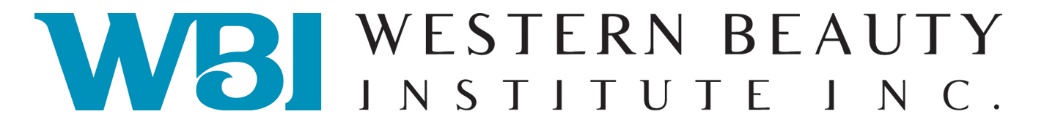 20855 Ventura Blvd Suite 7Woodland Hills CA 91364818 703-1300www.wbi.eduCatalog Beginning and End DatesJuly 1, 2019 to June 30, 2020SCHOOL CATALOG DISCLAIMER:The Catalog will be available online at www.wbi.edu under Disclosures. It is your responsibility to review the catalog carefully as it contains the institutions policies and procedures. Every attempt is made to ensure accurate information. Western Beauty Institute Inc. has the right to change policies and procedure as deemed necessary to best forward their programs of study and to comply with state regulations. Students agree to be subject to the policies and procedures as they are published in the most recent edition of the catalog. Changes may be made without prior notice. Copyright InfringementIs the act of exercising, without permission or legal authority, one or more of the exclusive rights granted to the copyright owner under section 106 of the Copyright Act (Title 17 of the United States Code) These rights include the right to reproduce or distribute a copyrighted work. In the file-sharing context, downloading or uploading substantial parts of a copyrighted work without authority constitutes an infringement.  Penalties for copyright infringement include civil and criminal penalties. In general, anyone found liable for civil copyright infringement may be ordered to pay either actual damages or “statutory” damages affixed at not less than $750 and not more than $30,000 per work infringed. For “willful” infringement, a court may award up to $150,000 per work infringed. A court can, in its discretion, also assess costs and attorneys’ fees. For details, see Title 17, United States Code, Sections 504, 505.  Willful copyright infringement can also result in criminal penalties, including imprisonment of up to five years and fines of up to $250,000 per offense. For more information, please see the website of the U.S. Copyright Office at www.copyright.gov.Peer to Peer file sharing:  Students authorized to utilize the institutional electronic equipment for purposes of conducting research, practical work, writing essays, doing homework assignments or in any general use of the equipment for course related work, are strictly unauthorized to copy or distribute any copyrighted material and any violations will subject the individual violator (staff member, non-staff member or student) to civil and criminal liabilities.  The first violation will be punished by removing any authorized privileged use of any institutional equipment, if the violation includes the use of individually owned equipment, the individual will not be allowed to bring in his/her personal equipment into the school premises.  Second violation the staff member may be terminated or the student may be expelled from school.  This decision will be taken by the school administration.  The institution conducts annual evaluations of the procedures in place to prevent any violations of copyrighted materials observing the need of the students to have access to the institutional network.  The institution will keep a log summarizing violation reported and disciplinary actions taken.ALL INSTITUTIONAL, RULES AND REGULATIONS PUBLISHED IN THIS CATALOG MUST BE FOLLOWED BY ALL STUDENTS.Catalog Beginning and End DatesJuly 1, 2019 to June 30, 2020LETTER FROM THE PRESIDENTDear Student,WESTERN BARBER INSTITUTE thanks you for selecting us to provide you with your desired training.  You are now entering into an institution of learning that will provide you with the tools for a successful future in the beauty industry.WESTERN BARBERINSTITUTE Is dedicated to student success by enriching lives and cultivating professionals through innovative, personalized post-secondary education in a creative and inspiring environment that prepares graduates in the business skills and fiscal responsibility necessary for success in the workplace.We pride ourselves on guiding our students to their career goals while caring for all their educational needs along the way, from cutting edge classroom instruction to hands on practical training in a salon environment.  We continue this process through preparation for the state licensing exam, to job search and career assistance and beyond.As a prospective student, you are encouraged to review this catalog prior to signing an enrollment agreement. You are also encouraged to review the School Performance Fact Sheet, which must be provided to you prior to signing an enrollment agreementIt is a pleasure to have you join us at WESTERN BARBERINSTITUTE My goal is to help you discover your ability to transform your life and your client’s lives, with your new acquired skills.  The degree of your satisfaction will depend on the effort you are willing to apply during the entire course of your training. The entire Staff wishes you a successful career in the Barber/Beauty business world.Sincerely,Eric FriedlandEric FriedlandChief Executive Officer (CEO)School LocationWestern Beauty Institute Inc.,20855 Ventura Blvd., Suite #7Woodland Hills, CA  91364BPPE ApprovalWESTERN BEAUTY INSTITUTEINC.  Is a Private Institution and is approved to operate by The Bureau for Private Postsecondary Education (BPPE), as a for-profit business, established in the state of California.  Approval to operate means compliance with state standards as set for in this chapter.  The Approval does not mean that: (1) the institution or its educational programs are endorsed or recommended by the state or by the bureau. Nor that (2) the approval to operate indicates that the institution exceeds minimum state standards as set for in this chapter QuestionsAny questions a student may have regarding this catalog that have not been satisfactorily answered by the institution may be directed to the Bureau for Private Postsecondary Education at Physical Address: 1747 N. Market Blvd Ste 225, Sacramento, CA 95833. PO Box 980818, West Sacramento CA, 95798-0818. www.bppe.ca.gov   Toll Free Number (888) 370-7589 Phone Number (916) 431-6959 or by fax (916) 263-1897	Review DocumentsAs a prospective student you are encouraged to review this catalog prior to signing an enrollment agreement. You are also encouraged to review the schools Performance Fact Sheet, which must be provided to you prior to signing the enrollment agreement. ComplaintsA student of any member of the public, may file a complaint about this Institution with the Bureau for Private Postsecondary Education by calling (888) 730-7589 or by completing a complaint form, which can be obtained on the bureau’s Internet web site www.bppe.ca.gov.Address of Instruction Location    Western Beauty Institute Inc.,20855 Ventura Blvd., Suite #7 Woodland Hills, CA  91364STUDENT RIGHTS AND RESPONSIBILITIESThe student has the right to ask the school:About its programs; laboratory, and other physical facilities; and its faculty?What the cost of attending is and the policy on refunds to students who drop out?How the school determines whether you are making satisfactory progress and what happens if you are not?What special facilities and services are available to the handicapped?It is the student’s responsibility to:Review and consider all the information about the school program before enrolling.ADMISSION POLICY“As a prospective student, you are encouraged to review this catalog prior to signing an enrollment agreement. You are also encouraged to review the School Performance Fact Sheet, which must be provided to you prior to signing an enrollment agreement” The catalog information will assist the student to make a more educated selection of the program of study offered by this institution. The Institution catalog, Performance Fact Sheet and disclosures are updated annually; the dates covered by the documents are stated on the cover page. The school does not discriminate in its employment, admission, instruction, or graduation policies on the basis of sex, age, race, color, religion, or ethnic origin, nor does it recruit students already attending or admitted to another school offering similar programs of study. The school requires that EACH student enrolling in the Cosmetology, Barbering, Esthetician, Manicuring, and Barber Crossover must:                                                                                                  A) Provide a copy of his/her high school diploma, GED, High School Transcripts or California State Proficiency Test (California law require that the Certificate of Proficiency be equivalent to a high school diploma). A State Certification of home school completion is also accepted, if applicable. For students that have immigrated to the United States, and have a High School Diploma from their country, the High School Diploma must be translated into English and be evaluated to determine U.S High School Equivalency by an independent academic evaluator.B) Students without an equivalent to a High School education may still be admitted under the Institutions Ability to Benefit (ATB) procedures by passing one of the tests approved by The Bureau for Private Postsecondary Education, and be beyond the compulsory age.  C) When applicable:  Must hold a cosmetology license or have completed all the required hours to enroll in the Barbering Crossover program.Teacher training applicants must have a High School diploma or its equivalent in addition to a valid cosmetology license.CREDIT EVALUATIONAppropriate credit will be granted for prior training of similar Courses offered by this Institution upon review and verification by School officials of its validity under the Cosmetology Act and the Board of Barbering & Cosmetology Rules and Regulations.  Occasionally, a student’s acceptance by the Institution will depend entirely on the Board of Barbering and Cosmetology Regulations.  The hourly fee for transfer students is $8.00 per hour. NOTE: At this time Western Beauty Institute Inc. is not accepting any previous hours completed towards the ESTHETICIAN program.TRANSFERING FROM ONE PROGRAM TO ANOTHER WITHIN THE SCHOOLFor students who change from one program of instruction to another, this institution shall grant credit for training obtained in one course that is identical to training required in another course. Business and Profession Code section 7367Any student that will like to transfer to a different program offered by this Institution will go through the following steps:Be withdrawn from the current program of study.  Be up to date with all tuition payments (a refund calculation will be performed)Enrolled in the new program of study.  Van Nuys Students can transfer to the Reseda campus by completing a request to transfer; all transfer students must meet the admission requirements before transferring. If transferring to/or from the Woodland Hills location steps 1-3 will apply.RE-ENTRY POLICYAll students who withdraw may re-enter into the program without the loss of State Program credit hours, provided it is within 5 years from the date of their withdrawal (an institutional policy).  All records of the student are stored for five (5) years only and it is the responsibility of the student to maintain all documents received from the institution. The institution reserves the right to evaluate the previous enrollment and to verify that the student was in good standing with the Institution before the student is accepted for re-enrollment.NOTICE CONCERNING TRANSFERABILITY OF clock hours and CREDITS EARNED AT OUR INSTITUTIONThe transferability of credits you earn at Western Beauty Institute Inc. is at the complete discretion of an institution to which you may seek to transfer. Acceptance of the Diploma you earn in Educational Program is also at the complete discretion of the institution to which you may seek to transfer. If the Diploma that you earn at this institution is not accepted at the institution to which you seek to transfer, you may be required to repeat some or all of your coursework at that institution. For this reason, you should make certain that your attendance at this institution will meet your educational goals. This may include contacting an institution to which you may seek to transfer after attending Western Beauty Institute to determine if your Diploma will transfer.Experiential CreditThis institution does not award credit for experiential learning. This institution has not entered into an articulation or transfer agreement with any other college or university.Students Right to CancelThe student has the right to cancel the enrollment agreement and obtain a refund of charges paid through attendance at the first-class session (first day of classes), or the seventh day after enrollment (seven days from the date when enrollment agreement was signed), whichever is later. Course Cancellation:  If a course is cancelled subsequent to a student’s enrollment and before instruction in the course has begun, the school shall at its option:  1) Provide a full refund of all money paid; or   2) Provide for completion of the course at schools in the neighborhood. The notice of cancellation shall be in writing and submitted directly to the School Director, (Teresa Romero) If you cancel the agreement, the school will refund any money that you paid, less any deduction for registration fee and equipment received.  Refund Policy: After the cancellation period, the institution provides a pro rata refund of ALL funds paid for tuition charges to students who have completed 60 percent or less of the period of attendance.  Once more than 60 percent of the enrollment period in the entire course has elapsed (including absences), there will be no refund to the student. If student has received federal student financial aid funds, the student is entitled to a refund of moneys not paid from federal student financial aid program funds. A registration fee of $100.00 is a non- refundable item.  Equipment, books, supplies, tools, uniforms, kits and any other items issued and received by the student would not be returnable.  Once received by the student it will belong to the student and will represent a liability to the student.If you cancel the agreement, the school will refund any money that you paid, less any deduction for registration fee and equipment received.  If you withdraw from school after the cancellation period, the refund policy will apply. If the amount that you have paid is more than the amount that you owe for the time you attended, then a refund will be made within 45 days of the official withdrawal date.  If the amount that you owe is more than the amount that you have already paid, then you will have to arrange with the institution to pay that balance.  Official withdrawal date is on the student’s notification or school’s determination.School Closure:  If the school closes subsequent to a student’s enrollment and before instruction in the course has begun, the school shall at its option:  1) Provide a pro rata refund; or   2) participate in a teach-out agreement.Determination of withdrawal from SCHOOL a withdrawal may be initiated by the student’s written notice or by the institution due to student’s academics or conduct, including, but not necessarily limited to, a student’s lack of attendance. The withdrawal date shall be the last date of recorded attendance. The student will be determined to have withdrawn from school on the earliest of:For purposes of determining a refund. A student shall be considered to have withdrawn from an educational program when he or she withdraws or is deem withdrawn in accordance with the withdrawal policy stated in this Institutional Catalog.Attendance Policy-All ProgramsThis Institution requires that a student attend a minimum of 67% of the schedule Instructional Hours.SATISFACTORY ACADEMIC PROGRESS POLICY (SAP) The Satisfactory Academic Progress Policy is consistently applied to all students enrolled at Western Beauty Institute. It is printed in the catalog to ensure that all students receive a copy prior to enrollment. Western Beauty Institute Inc., measures pace of clock hours progress at the point when the student’s scheduled clock hours have elapse, regardless of when the student attended them.SAP EVALUATIONS PERIODSEVALUATION PERIODS: all students must be in compliance with the Academic Probation and Dismissal Policy at the end of each evaluation period or term of the course.The student’s first evaluation will occur no later than mid-point of the course program. Evaluation points occur based on the total length of the program measure in clock hours, and corresponding to the academic year of each course the student is enrolled in, and when the student (as per contract) is schedule to complete the hours shown below.Transfer Students: Midpoint of the contracted hours or established evaluation periods, whichever comes first. Students meeting the minimum requirements for attendance and academic progress at any evaluation point are considered to be making satisfactory progress until the next evaluation.*ALL EVALUATIONS MUST BE COMPLETED WITHIN 7 BUSINESS DAYS FOLLOWING ESTABLISHED EVALUATION POINTS (PERIODS). All students receive a copy of their SAP report.ATTENDANCE PROGRESS EVALUATIONS Students are required to attend a minimum of 67% of the hours possible based on the applicable attendance schedule in order to be considered maintaining satisfactory attendance progress. Evaluations are conducted at the end of each evaluation period to determine if the student has met the minimum requirements. The attendance percentage is determined by dividing the total hours accrued by the total number of hours scheduled. For example: 350 (accrued hours) divided by 450 (scheduled hours) = 78%). At the end of each evaluation period, the school will determine if the student has maintained at least 67% cumulative attendance since the beginning of the course which indicates that, given the same attendance rate, the student will graduate within the maximum time frame allowed. MAXIMUM TIME FRAMEThe maximum time frame in which a student must complete the educational course, does not exceed 150% of the NACCAS approved length of the education course based on 67% attendance schedule, measured in clock hours completed. This will allowed students to complete each course and avoid withdrawal from school. No student will be allowed to go over the maximum time frame.  A leave of absence will extend the contract period and the maximum time frame by the same number of days taken in the leave of absence.*Note- A student’s contracted time may vary according to their status (full or part-time).MAXIMUM WEEKS		MAXIMUM SCHEDULED HOURS:Cosmetology		40-80 weeks			2400 HOURSBarbering		38-75 weeks			2250 HOURSBarbering Crossover 	 7-13 weeks			200 HOURSCosmetology Crossover	 8-15 weeks			300 HOURSManicuring		13-25 weeks			600 HOURSEsthetics		20-25 weeks			900 HOURSInstructor Training	20-25 weeks			900 HOURS	GRADING PROCEDURES The qualitative element used to determine academic progress is a reasonable system of grades as determined by assigned academic learning. Students are assigned academic learning and a minimum number of practical experiences.  Academic learning is evaluated after each unit of study.  Practical assignments are evaluated as completed and counted toward course completion only when rated as satisfactory or better.  If the performance does not meet satisfactory requirements, it is not counted and the performance must be repeated. At least two comprehensive practical skills evaluations will be conducted during the course of study.  Practical skills are evaluated according to text procedures and set forth in practical skills evaluation criteria adopted by the school.  Students must maintain a written grade average of 70%.  Students must make up failed or missed tests and incomplete assignments.  Numerical grades are considered according to the following scale:		ACADEMIC AND PRACTICAL GRADING SCALE	                     % PERCENTAGE                LETTER GRADE             DEFINITION		90-100		A		EXCELLENT			80-89		B		GOOD				70-79		C		AVERAGE			69-below	D		UNSATISFACTORY		Determination of progress statusStudents meeting the minimum requirements for academic and attendance at the evaluation point are considered to be making satisfactory academic progress until the next scheduled evaluation. Students will receive a hard copy of their Satisfactory Academic Progress Determination at the time of each of the evaluations. Students deemed not maintaining Satisfactory Academic Progress will be place on Warning.Academic Probation and Dismissal PoliciesThe School Director may place a student on academic Warning if the student is not making satisfactory academic progress as per this Institution publish Policy. Students are evaluated on a regular basis on theory, practical and clinical work.  The evaluations are measured on standard percentile basis and the percentage equated to a letter grade. The evaluation form reflects the overall attendance and academic progress of the student. Students must maintain a “C” (70%) average to maintain satisfactory academic status.  If the student falls below 70% in academic and/or 67% in attendance the student will be place on academic Warning. The student under an academic warning will have one additional term to bring up or to exceed the minimum standard of the Institution. If the student has still not met progress requirement at the end of the warning period, the student will be consider not making satisfactory academic progress. At this point the student will have the option to appeal and request to be placed on probation.In order for the student to be place on probation, the student MUST APPEL the satisfactory academic progress decision within the next 15 days and prevail upon appeal. If at the end of the probation period the student has not met progress requirements the student will be dismiss from the program.APPEAL PROCEDURES: The student who wishes to appeal the non-Satisfactory Progress Status must initiate the process by submitting a written request, with supportive documentation to the School Director, this documentation must describe the any circumstances that the student believes that affected his/her performance and deserves special consideration and the measures that the student has taken to resolve those circumstances in a manner that will not interfere with his/her progress again. The Director shall evaluate the appeal within (5) business days. An individual academic plan is given to the student to make sure they will make the institutions satisfactory academic progress requirement. This plan will ensure the student will be able to meet the requirements by the point within the maximum timeframe. The Director notifies the student in writing of his/her decision and a copy of the document will be placed in the student’s file.Reinstatement: A student that prevails upon the appeal process will be determined as making satisfactory progress. TERMINATIONA Student will receive written termination notice from the Registrar Office, if she/he fails to meet attendance/Academic requirements at the end of the probationary period. RE-ENTERING: Students accepted for re-entering into the program of study, will be placed under the same satisfactory progress status prevailing at the time of the prior withdrawal.NONCREDIT, REMEDIAL COURSES, REPITITIONS:Course incompleteness, repetitions and non-credit remedial course are not applicable to this institution's form of instruction. Therefore, these items have no effect upon the school’s satisfactory academic progress standards.TRANSFER HOURS: With regard to Satisfactory Academic Progress, a student’s transfer hours will be counted as both attempted and earned hours for the purpose of determining when the allowable maximum time frame has been exhausted. SAP evaluation periods are based on actual contracted hours at the institution.Leave of AbsenceThe following Leave of Absence Rules apply to all students enrolled.Occasionally, students may experience extended personal, medical or other problems, which make it difficult to attend classes. The institution may allow a student under such circumstances to take a Leave of Absence (LOA) from the program.  LOA must be requested in writing by the student and must be approved by the school administration. The written request must include the reason for the LOA and the start and end date of the leave of absence, this request needs to be sign by the student unless the student experienced any unforeseen circumstances. Leaves of Absence may be granted for up to 180 days. The student will not be granted a LOA if the LOA, together with any additional LOAs previously granted, exceed a total of 180 days in any 12-month period. The Institution will document the reason for its decision to approve the LOA.  Students will not be assessed additional tuition charges while on their Leave of absence and the student’s enrollment agreement will be extending for the same days as the leave of absence taken before the start of the leave of absence. A student granted a LOA that meets these criteria is not considered to have withdrawn, and no refund calculation will be required. Students Returning from an authorized LOA will retain all credit for clock hours and work projects completed, and will return to the academic progress status they held. Students who fail to return from a LOA or take an unapproved LOA will be withdrawn. The student’s withdrawal date for the purpose of calculating a refund will be the student’s last day of attendance, or the day the student notifies the school that he/she will not be returning.  Students must be reasonably certain of their intent to return.  Once the student returns from an approved leave of absence the institution will extend the students maximum time frame and the contract period by the same number of days taken in the LOA. Changes to the contract period on the enrollment agreement must be initialed by all parties and an addendum must be signed and dated by all parties. The student will be given a copy of the leave of absence request and return date, and the contract addendum.The institution may grant a LOA to a student that did not provide the request prior to the LOA due to unforeseen circumstances. In this situation the beginning date of the approved LOA would be the first date the student was unable to attend the institution due to the unexpected circumstances. The Institution will collect the request from the student at a later date and will have the student sign the LOA form.TUITION AND FEE SCHEDULE		Effective July 1, 2019NOTE: Tuition Charges are itemized by Payment Period.   Tuition & FeesWESTERN BEAUTY INSTITUTE INC. RESERVES THE RIGHT TO MAKE ANY CHANGES TO THE TUITION, THE FEES OR THE COURSE CONTENT WITHOUT PRIOR NOTICE WHEN NECESSARY.  ANY CHANGES MADE, WILL NOT AFFECT ATTENDING STUDENTS.*(The Student Tuition Recovery Fund fee is a Non-Refundable fee)* = NONREFUNDABLE:Supplies: Once USED, they are not refundable due to sanitary considerations and hygiene.  Above supplies price include a current 9.5% sales tax.Example of Tuition charges Itemized by Payment Period.Barber Program NOTE:  Length of time in course depends on the number of hours a student contracts for, on a weekly basis as specified in the Enrollment Agreement. MONTHLY TUITION:Per your Enrollment Agreement, students are responsible for making monthly tuition payments toward their tuition account.  Payment is accepted in the form of personal check, cash, money orders, or credit card.  Payments made after the tuition due date, will be charged a $25.00 late fee.EXTRA INSTRUCTION FEES: If a student reaches the expected graduation date stated on his/her contract and needs additional time to complete hours and/or operations, overtime tuition charge will be assessed for the remaining number of hours to complete times the hourly rate per program. An addendum to the enrollment contract will reflect the hours to complete and rate per hour as follows:  Cosmetology $5.00, Barbering: $5.00, Barbering Crossover $9.00, Manicurist: $6.50, Esthetician $9.16 BRUSH-UP: Students requiring preparation for the Bureau of Barbering & Cosmetology exam will be billed at the course hourly rates, depending on which license they are applying for and a registration fee of $100.00 will also be applied. Students must provide their own equipment.Policies and Procedures regarding Financial Aid (Title IV)This Institution does not provide either State or Federal Financial Aid. The school does not make loans or extend credit.Loan RepaymentIf a student obtains a loan to pay for an educational program, the student will have the responsibility to repay the full amount of the loan plus interest, less the amount of any refund, and that, if the student has received federal student financial aid funds, the student is entitle to a refund of the monies not paid from federal student financial aid program fundsFinancial Stability-Bankruptcy HistoryWESTERN BEAUTY INSTITUTE INC. have not filed for or been involved in any bankruptcy proceedings. Western Beauty Institute Inc.  does not have a pending petition in bankruptcy, is not operating as a debtor in possession, and has not filed a petition within the preceding five years, or has a petition in bankruptcy filed against it within the preceding five years that resulted in reorganization under Chapter 11 of the United States Bankruptcy Code (11 U.S.C. Sec. 1101 et seq.).Placement ServicesJob placement assistance is provided to graduates and students at no additional charge.  Upon graduation, student's name is recorded in student registrar and the process of follow-up begins.  When students take the licensing examination, it is recorded as a pass or fail.  Students are encouraged to return for placement assistance by reviewing the listings of salons seeking employees and the requirements, salary, and other pertinent information. Students are sent on interviews and the results of these interviews are recorded in the student file.  This Institution will assist students in placements as often as needed; however, the school does not guarantee placement to any student.STRF Disclosure“76215 (a) (b) Student Tuition Recovery Fund Disclosures."The State of California established the Student Tuition Recovery Fund (STRF) to relieve or mitigate economic loss suffered by a student in an educational program at a qualifying institution, who is or was a California resident while enrolled, or was enrolled in a residency program, if the student enrolled in the institution, prepaid tuition, and suffered an economic loss. Unless relieved of the obligation to do so, you must pay the state-imposed assessment for the STRF, or it must be paid on your behalf, if you are a student in an educational program, who is a California resident, or are enrolled in a residency program, and prepay all or part of your tuition.You are not eligible for protection from the STRF and you are not required to pay the STRF assessment, if you are not a California resident, or are not enrolled in a residency program.""It is important that you keep copies of your enrollment agreement, financial aid documents, receipts, or any other information that documents the amount paid to the school. Questions regarding the STRF may be directed to the Bureau for Private Postsecondary Education, 1747 N Market Blvd Suite 225, Sacramento, CA 95833, (916) 431-6959 or Toll-Free Number (888) 370-7589.To be eligible for STRF, you must be a California resident or are enrolled in a residency program, prepaid tuition, paid or deemed to have paid the STRF assessment, and suffered an economic loss as a result of any of the following:1. The institution, a location of the institution, or an educational program offered by the institution was closed or discontinued, and you did not choose to participate in a teach-out plan approved by the Bureau or did not complete a chosen teach-out plan approved by the Bureau.2. You were enrolled at an institution or a location of the institution within the 120 day period before the closure of the institution or location of the institution, or were enrolled in an educational program within the 120 day period before the program was discontinued.3. You were enrolled at an institution or a location of the institution more than 120 days before the closure of the institution or location of the institution, in an educational program offered by the institution as to which the Bureau determined there was a significant decline in the quality or value of the program more than 120 days before closure.4. The institution has been ordered to pay a refund by the Bureau but has failed to do so.5. The institution has failed to pay or reimburse loan proceeds under a federal student loan program as required by law, or has failed to pay or reimburse proceeds received by the institution in excess of tuition and other costs.6. You have been awarded restitution, a refund, or other monetary award by an arbitrator or court, based on a violation of this chapter by an institution or representative of an institution, but have been unable to collect the award from the institution.7. You sought legal counsel that resulted in the cancellation of one or more of your student loans and have an invoice for services rendered and evidence of the cancellation of the student loan or loans.To qualify for STRF reimbursement, the application must be received within four (4) years from the date of the action or event that made the student eligible for recovery from STRF.A student whose loan is revived by a loan holder or debt collector after a period of noncollection may, at any time, file a written application for recovery from STRF for the debt that would have otherwise been eligible for recovery. If it has been more than four (4) years since the action or event that made the student eligible, the student must have filed a written application for recovery within the original four (4) year period, unless the period has been extended by another act of law.However, no claim can be paid to any student without a social security number or a taxpayer identification number."Any questions a student may have regarding this catalog that have not been satisfactorily answered by the institution may be directed to the Bureau for Private Postsecondary Education at Physical Address: 1747 N. Market Blvd Ste 225, Sacramento, CA 95833. PO Box 980818, West Sacramento CA, 95798-0818. www.bppe.ca.gov   Toll Free Number (888) 370-7589 Phone Number (916) 431-6959 or by fax (916) 263-1897	A student of any member of the public, may file a complaint about this Institution with the Bureau for Private Postsecondary Education by calling (888) 730-7589 or by completing a complaint form, which can be obtained on the bureau’s Internet web site www.bppe.ca.govMission& OBJECTIVES All ProgramsWestern Beauty Institute Inc., is dedicated to student success by enriching lives and cultivating professionals through innovative, personalized post-secondary education in a creative and inspiring environment that prepares graduates in the business skills and fiscal responsibility necessary for success in the workplace.We pride ourselves on guiding our students to their career goals while caring for all their educational needs along the way, from cutting edge classroom instruction to hands on practical training in a salon environment.  We continue this process through preparation for the state licensing exam, to job search and career assistance and beyond.We are happy to have you visit the school and receive a copy of our School Catalog, see our facilities and meet our faculty and staff. Please consider the many advantages for our students. Our staff would be pleased to answer all your questions. Visa Related ServicesThis Institution does not admit students from other countries; therefore, no Visa related services are offered.Language ProficiencyAll courses are given in the English language only. All prospective students that are accepted for enrollment must be proficient in the English Language. Proficiency can be demonstrated by meeting our admission requirements. Language of InstructionInstruction will be given in English Only.Financial AidThis Institution does not provide either State or Federal Financial Aid. The school does not make loans or extend credit.GRADING PROCEDURES AND STANDARDS FOR STUDENT ACHIVEMENT  The qualitative element used to determine academic progress is a reasonable system of grades as determined by assigned academic learning. Students are assigned academic learning and a minimum number of practical experiences.  Academic learning is evaluated after each unit of study.  Practical assignments are evaluated as completed and counted toward course completion only when rated as satisfactory or better.  If the performance does not meet satisfactory requirements, it is not counted and the performance must be repeated. At least two comprehensive practical skills evaluations will be conducted during the course of study.  Practical skills are evaluated according to text procedures and set forth in practical skills evaluation criteria adopted by the school.  Students must maintain a written grade average of 70%.  Students must make up failed or missed tests and incomplete assignments.  Numerical grades are considered according to the following scale:		ACADEMIC AND PRACTICAL GRADING SCALE	                     % PERCENTAGE                LETTER GRADE             DEFINITION		90-100		A		EXCELLENT			80-89		B		GOOD				70-79		C		AVERAGE					69-below		      D		       UNSATISFACTORYDescription of the Facilities & EquipmentWESTERN BEAUTY INSTITUTE INC. Facility consist of 4,200 sq. ft. air-conditioned building, which offers separate classrooms, and ‘on campus’ administrative and admissions offices. The Facility includes a freshmen classroom for lectures, demonstrations and practice. The facility has a large floor space, extensive amenities for students enrolled in each program offered. The Laboratory area is design to simulate modern salon, barber shop, and nails shop with the sole purpose of beauty education. The school contains the professional equipment used in salons, barbershops and spas in California. All this will help our students “learn-by-doing” or “hands-on training”, with modern equipment and a variety of supplies that help enhance the student’s product knowledge. Students also learn reception desk skills, such as answering the telephone and operating the cash register as a required part of their training and to prepare them for this aspect of salon activity.  Our objective is to help the student become “salon-ready”.  In addition to our pleasant laboratory environment, the school provides the student with lockers, individual workstations and a student lounge for the students' use with eating and rest areas.  Other educational and supportive features include: Student’s library, testing room and three restrooms. All classes are held at the following locations. 20855 Ventura Blvd suite 7 Woodland Hills CA 91364Library ResourcesOur institution provides textbooks, magazines, videos and CD’s for in-school use only.  Students wishing to borrow any reading material from our Library will need to sign in with the Supervisor.  FIRE SAFETY DISCLOSUREWESTERN BEAUTY INSTITUTE INC. conducts fire drills every month. Fire extinguishers are serviced yearly or as needed. Our campus is equipped with fire extinguishers throughout the whole campus.COURSES OF STUDYThe course of study for students enrolled in Cosmetology shall consist of sixteen hundred (1,600) clock hours of technical instructional and practical operations covering all practices constituting the art of cosmetology.The course of study for students enrolled in Manicuring shall consist of four hundred (400) clock hours of technical instructional and practical operations covering all practices constituting the art of Manicuring.The course of study for students enrolled in Barbering shall consist of six hundred (1500) clock hours of technical instructional and practical operations covering all practices constituting the art of Barbering.The course of study for students enrolled in a Barbering Crossover shall consist of four hundred (200) clock hours of technical instructional and practical operations covering all practices constituting the art of Barbering.The course of study for students enrolled in Cosmetology Crossover shall consist of sixteen hundred (300) clock hours of technical instructional and practical operations covering all practices constituting the art of cosmetology.The course of study for students enrolled in Esthetics shall consist of four hundred (600) clock hours of technical instructional and practical operations covering all practices constituting the art of Esthetics.The course of study for students enrolled in Instructor Training shall consist of four hundred (600) clock hours of technical instructional and practical operations covering all practices constituting the art of Instructors.Educational Goals:The Cosmetology, Barbering, Manicuring, Barbering Crossover, Cosmetology Crossover, Instructor Training, and Esthetics courses are designed to prepare students for the state licensing examination, and for a professional career in their chosen field. Note: Currently there is no Exam for the Instructor Training Course.FRESHMAN CLASS-ENROLLMENTThe freshman curriculum for each of the courses requires a specific number of hours of classroom lectures, demonstrations, and student practice. SEE CURRICULUMS STARTING ON PAGE 24. The freshman class introduces basic fundamentals designed to prepare students for licensure and entry positions in a salon or other field related employment.  The hours spent in the freshman class are as follows: Cosmetology 160 Hrs. Manicuring 40 Hrs. Barbering 150 Hrs. Cosmetology Crossover 30 Hrs. Barbering Crossover 20 Hrs. Esthetics 60 Hrs.  Instructor Training 60 Hrs. WESTERN BEAUTY INSTITUTE INC. considers the freshman classes to be the foundation for your future.CALENDAR/HOLIDAYSThe School is closed on Sundays and the following holidays: New Year's Day, Fourth of July, Labor Day, Thanksgiving Day and Christmas Day.  A ‘special’ holiday may be declared for emergencies or special reasons.  Holidays of all religious beliefs are respected and allowed. The school offers the opportunity to catch up on hours on selected Saturdays.CLASS SCHEDULESClasses for Esthetics, begin every two weeks on Tuesday, for Cosmetology, Barbering, Manicuring Cosmetology Crossover, Instructor Training and Barbering Crossover check with the admission department for class scheduling of these courses. The school is open from 8:30 am to 3:00pm. Cosmetology  Monday- Friday 8:30am to 3:00pm (Day Schedule)		Barbering Monday- Friday 8:30am to 3:00pm (Day Schedule)		Barbering crossover Monday- Friday 8:30am to 3:00pm (Day Schedule)		Manicuring Monday- Friday 8:30am to 3:00pm (Day Schedule)				Esthetician				Tuesday- Saturday 8:30am to 3:00pm (Day Schedule)ORIENTATION CLASSOrientation classes for students are held every two weeks on Wednesday from 9:00 a.m. until 11:00 a.m. prior to any new class starting.  All new students, transfers and re-enrollment students are required to attend prior to admissionADMINISTRATION AND BUSINESS HOURSApplicants for Admissions may secure information Monday through Friday between 9:00 a.m. to 5:30p.m.  Person to contact: Mrs. Joanna Morales at (818) 578-6344.PLACEMENT ASSISTANCEPerson to contact: Mss. Teresa Romero (818) 578-6344 Call to make placement inquires.tudent ServicesStudents are advised individually, as often as necessary at least every six weeks to review the student’s progress and adjustment. Successful Salon Owners and Stylists are scheduled into the school regularly to give demonstration and discuss career goals, etc. with students.  This activity supplements the daily advising carried out by the instructors and supervisor.  Students may request additional advising sessions at any time.Students are given personal attention and assistance at every stage of training from the first day of enrollment to the day of graduation. At predetermined intervals, measuring instruments are utilized to evaluate the rate and quality of the student and progress. Remedial assignments are given when required. Particular attention is given to preparation for the Board of Barbering and Cosmetology National Examination.Student Housing The institution does not have dormitory facilities under its control. The institution does not find or assist a student in finding housing LL PROGRAMS AT THIS INSTITUTION ARE “NON-RESIDENTIAL” The following information is for any student that is looking for housing that is reasonable near the institution facilities:The approximate cost for a one-bedroom apartment is $950.00 monthly.  Western Beauty Institute Inc. has no responsibility to find or assist a student in finding housing.Student Grievance Procedures:In the event a student has a grievance, which cannot be resolved to his/her satisfaction with the student’s immediate instructor: the student is to make his/her grievance known to the Institution’s Chief Operations Officer or in his/her Absence to the Administrative Assistant. It is strongly recommended that all grievances be presented in writing. WBI will also accept oral grievances. However, if you have any questions or problems that you cannot resolve with the school, write or call: Bureau for Private Postsecondary Education 1747 N. Market Blvd Ste 225, Sacramento CA 95833, (888)370-7589Students Records and Transcripts Student records for all students are kept for five years. Transcripts are kept permanently. Students may inspect and review their educational records. To do so, a student should submit a written request identifying the specific information to be review. Should a student find, upon review that records that are inaccurate or misleading, the student may request that terrors be corrected. In the event that a difference of opining exits regarding the existence of errors, a student may ask that a meeting be held to resolve the matter. Each student file will contain student’s records, including a transcript of grades earned. Copies of official transcript will be provided at no charge. Transcripts will only be release to the student upon receipt of a written request bearing the student’s live signature. No transcripts will be issue until all tuition and other fees due the Institution are paid current. Unless other arrangements have been made.HEALTH AND PHYSICAL CONSIDERATIONSGenerally, the professional in the beauty field must be in good physical health for he/she will be working in direct contact with patrons.  In most aspects of the beauty culture field there is a great deal of standing, walking, pushing, bending and stretching, and sometimes for long periods of time.  A person must consider his/her physical limitations in terms of making a career choice that involves extensive training.  We promote the acceptance of students with physical limitations or disabilities if these students believe they can fulfill training demands.Privacy ActIt is the Institution’s policy to carefully follow the rules applicable under the Family Educations Rights and Privacy Act. It is our intent to protect the privacy of a student’s financial, academic and other school records. We will not release such information to any individual without having first received the student’s written request to do so, or unless otherwise required by law.Student ConductStudents are expected to behave professionally and respectfully at all times. Students are subject for dismissal for any inappropriate or unethical conduct or for any act of academic dishonesty. Students are expected to dress and act accordingly while attending this institution. At the discretion of the school administration a student may be dismissed from school for reasons including, but not limited to:Possession of drugs or alcohol on campusPossession of a weapon on campusBehavior creating a safety hazard to another person(s)Disobedient or disrespectful behavior to other students, an administrator or instructorStealing or damaging the property of school or others.Any student found to have engaged in such conduct will be asked to leave the premises immediately. Disciplinary action will be determined by the Chief Executive Officer of this Institution.Nondiscrimination PolicyThis institution is committed to provide equal opportunities to all applicants to the programs and to all applicants for employment. Therefore, no discrimination should occur in any program or activity related to the solicitation of students or employees on the basis of race, color, religious believes, ethnic origin, sex, sexual orientation, marital status, pregnancy, age, disability, veteran status or any other classification that precludes a person from consideration as an individual. Academic FreedomWestern Beauty Institute Inc. is committed to assuring full academic freedom to all faculty. Confident in the qualifications and expertise of its faculty members, this institution encourages its faculty members to exercise their individual judgment regarding the content of the assigned courses, organization of topics and instructional methods, providing only that these judgments are made within the context of the course description as currently published, and providing that the instructional methods are those official sanctioned by the institution, methods for which the institution has received oversight approval. This Institution encourages instructors and students to engage in discussion and dialog. Student and faculty members alike are encouraged to freely express views, however controversial, as long as they believe it would advance understanding in their specialized area of study. Sexual HarassmentWestern Beauty Institute Inc. Must provide a workplace and school that is free of harassment, weather it is intentional or unintentional. Employments and students will be free of harassment on the basis of race, color, religious affiliation, national origin, physical handicap, medical condition, marital status, sex or age. Harassment on the campus is illegal no matter its form. Innocently intended remarks or uninvited touching can be seen as harassment, if this institution knows of conduct to be harassment, we will take immediate and appropriate corrective action.  Harassment include, among other things, verbal, physical, sexual or visual harassment. Sexual harassment includes conditioning a promotion or benefits from sexual favors. Students and staff members are required to report to management any pertinent information in regard to possible harassment. Dismissal of both student and staff can result if allegations of harassment are proven to be true. Accessibility to Handicapped IndividualsAccess for handicapped students to the institution's facilities is available at the Institution.  This institution does offer programs for the handicapped student depending on the physical ability of the handicapped student.English as a Second Language InstructionThis institution does not offer English-as-a-Second Language Instruction.California Business and Profession Code 480(a)  A board may deny a license regulated by this code on the grounds that the applicant has one of the following (1) been convicted of a crime. A conviction within the meaning of this section means a plea of verdict of guilty or convictions following a plea of nolo contend are. Any action that the board is permitted to take following the establishment of a conviction may be taken when the time for appeal has elapsed, or the judgment of convictions has been affirmed on appeal, or when an order granting probation is made suspending the imposition of sentence, irrespective of a subsequent order under the provisions of Section 1203.4 of the Penal Code. (2) Done any act involving dishonesty, fraud or deceit with the intent to substantially benefit himself or another; or substantially injure another; or (3) done any act which if done by a licentiate of the business or profession in question, would grounds for suspension or revocation of license.  The board may deny a license pursuant to this subdivision only if the crime or act is substantially related to the qualifications, functions or duties of the business or profession for which application is made. (b) Notwithstanding any other provision of this code, no person shall be denied a license solely on the basis that he has beenConvicted of felony if he has obtained a certificate of rehabilitation developed by the board to evaluate the rehabilitation of a person when considering the denial of a license under subdivision (a) of Section 482. (c) A board may deny a license regulated by this code on the grounds that the applicant knowingly made a false statement of fact required to be revealed in the application for such license.Voter Registration:  We encourage students to register to vote. You can go to the following website and follow the instructions to register – http://www.sos.ca.gov/elections/elections_vr.htm.  This webpage contains everything you need to know about the requirements to be allowed to vote and how to become a registered voter as well as deadlines for submission of the applications.DISMISSAL POLICY; 1, Any student, under the influence of alcohol or drugs, or possessing any kind of weapon (Guns, Knives ETC.) will   be grounds for dismissal.2. Any student, regardless of the average level of attendance, who has more than 14 consecutive days of unexcused absences, will be withdrawn from school. This standard shall apply to all students, unless student is on an approved leave of absence. Students who expect to be absent, for over 14 days, must request a leave of absence. 3. Students are also required to adhere to the school’s rules of conduct and policies printed in the catalog.SCHOOL RULES AND REGULATIONSYour success in this industry depends on your ability to make a positive impression through professional behavior. Your appearance, overall presentation and attitude play a large role and are key factors.To succeed in your career path in the customer service-oriented world of Barbering, Beauty and Wellness, there are standards of conduct that you will be expected to maintain while in school, to help you build good habits that will carry over and become an integral part of your career. Always present a clean and professional appearance by good hygiene and always with a positive, friendly attitude and having a great customer service attitude is the single most important skill required to succeed in this industry.ATTENDANCE:When it comes to student success, attendance is the key.  Regular attendance not only ensures that you graduate on time but alsoensures that you acquire the knowledge and experience that you need to achieve your goals.Satisfactory Academic Progress requires a student to maintain a minimum of 67% attendance. Students having difficulty attending class are encouraged to immediately discuss their attendance issues with their Instructor, Registrar and/or School Director.   A student with unsatisfactory progress due to excessive absences at specified evaluation points will be held to the standards as outlined in the Satisfactory Academic Progress Policy.  (Please refer to the Satisfactory Academic Progress policy in the Catalog.)  ABSENTEE POLICY:An absence in ANY portion of the regularly scheduled class day for which the student is NOT in attendance. This includes minutes hours, or the entire class day. The total hours of absence must be converted to days of absence. There will be no carryover from one Calendar month to another.Make-up work will not be authorized for the purpose of removing an absence or tardy.  However, if you are too ill to take an active part in campus learning activities or cannot actively participate in all aspects of applied effort, we request that you not attend class until you are well.   Any student who is absent for fourteen (14) consecutive calendar days without a written and approved Leave of Absence will be terminated from their program.Due to absences all assignments, tests and homework may be made up. When authorized to make up excused absences (days or hours missed), you must come to school on time. If you do not you will not be allowed to make up the excused absence on that day. No exceptions will be granted. Any deviation from the policy must be in writing from the office and signed by a member of the administrative staff. Notify office immediately of any address or telephone change. TARDINESS:Tardiness and Clock-In Tardiness disrupts the learning environment for everyone. It is your obligation as a student and a condition of your enrollment to exercise the habit of being “on-time” for class and appointments. Please be aware that class will begin whether you are there or not. If you clock-in after your scheduled start time, you will be marked as tardy. If you are tardy, your clock hours will be rounded to the nearest quarter hour. Forgetting or neglecting to clock-in on time is not an excuse and may result in disciplinary action.STUDENT APPEARANCE:The uniform policy is black pants and the Western Beauty Institute Lab coat and/or school T-shirt.  No hat, caps or beanies are allowed unless it’s the School’s apparel.    All apparel must be clean (without stains) and wrinkle free.Clothing that is too tight or too baggy (oversized pants), exposing gluteus, cleavage or abdomen is unprofessional and not permitted.   Skirts should not be mini or micro-mini skirts. Skirts or culottes may not be shorter than 2 inches above the knee.  No sweat pants. Shirts/blouses should not reveal midriff or cleavage or be sleeveless.  No tank tops or muscle shirts are not allowed.Shoes must be clean.  Shoes should be comfortable for standing and walking. Flat, rubber-sole shoes are recommended for safety and comfort. No open toes, open heels or heels less than 1 inch in diameter or higher than 1 1/2 inches from the floor are permitted. Socks or hose must be worn with all shoes. No Sandals or flip flops are permitted. WEEKLY TIMECARD:Students are responsible for clocking in and out daily, using the (timeclock software).  Daily, make sure that an Instructor grades all your practical operations recorded on your Time Card. For you to complete your state’s requirements, you must keep an accurate record of your Technical Instruction Hours and Practical Training daily.    The Weekly record cards are the property of the school and must remain in the school at all times.After clocking in you are required to maintain applied effort, personnel grooming, leaving the building, reading material not related to your training or activity not related to your training is not tolerated. If this occurs you will be asked to stop such activity or to punch out for the remainder of the day. Continued activities of this nature could result in your termination.TIME CARD CREDIT: The following is a guideline for the instructor to issue credits. Each Theory must be initialed in the proper category. If that category is complete, the instructor may issue credit in a comparative category... The portion of the time card reflecting hours are in the Theory hours earned and any classes the instructor has demonstrated. The portion of the time card concerning operations is to be applied efforts of the students as they manually perform practical subject. Some practical operations maytake longer to perform according to the student. Note: The following time frame is considered by The Board of Barbering & Cosmetology for each operation. Shampoo/set = 1 1/2 hours, Scalp Treatment = 1/2 to 1-hour Permanent Wave = 2 to 2 1/2 hours, Facial = 1 1/2 to 2 hours, Manicure = 1/2-hour Hair cut = 1/2 to 1 hour. Using this scale, the Board would understandably not consider a student capable of performing more than three permanent waves per day.CLASS PREPAREDNESS:It is critical that you come to school prepared for your daily lessons and assignments. Make sure you bring the books and equipment you need to perform your Technical Instruction and Practical Training assignments. Students who do not come prepared with the books and materials they need to fully participate in that day’s lessons may be required to clock out until they return with the necessary books and equipment.APPLIED EFFORT:Notify your Instructor when you must leave the building. Always display initiative and good effort (Applied Effort) during the hours you are in School by actively participating in Technical Instruction class and working diligently on a customer, another student or on a mannequin during Practical Training.  Perform your assignments as directed by your Instructors, including but not limited to your daily cleanup assignments and any scheduled exams.  Attending Theory lecture daily is required and is a very important role in your training.  ATTITUDE & BEHAVIOR: The following behavior is not permitted: use of profanity and vulgarity, behavior that causes discord in the School, extreme and willful disruption of the School environment, physical altercations, aggressive arguments, and physical abuse of another person, shouting or being discourteous to any staff member, guest or student. Western Beauty Institute Inc. will not tolerate threats, harassment, discrimination or persecution of another student, staff member, or guest or campus visitor for any reason including but not limited to race, religion, age, sex, sexual orientation, disability, financial status, or country or area of origin or residence. Any of the behavior noted above is not acceptable, will result in disciplinary action, and depending on the severity of the offense(s), may result in termination of enrollment as determined by Western Barber Institute.  Always treat Western Beauty Institute Inc. and student property with respect. If any student is found stealing or abusing School property or that of another person, that student will be terminated.  Western Beauty Institute Inc.  Has zero tolerance for theft.DRUGS:Alcohol and drugs have no place at Western Barber Institute or in any professional environment and are prohibited per the Drug-Free Schools and Communities Act of 1989.  Any student found to be in possession or under the influence of drugs or alcohol will have their enrollment terminated immediately. ELECTRONIC DEVICES:Cell phones must be set to vibrate during class time and may be used only outside the campus premises and only during lunch and break times. Chewing gum is not allowed during class time including Technical Instruction and Practical Training. Headphones, personal radios, CD players and iPods are not permitted during class or while performing Practical Training on the clinic floor. SHARING STATIONS:Please be aware while enrolled in school, you will be sharing your station with another student. If the students cannot learn to share the same station, then we cannot allow them to make up hours.  Students should be cordial and courteous to their fellow peers.  LOCKERS:Student Locker: You will be assigned one student locker when you start school. This locker is assigned to you for your personal possessions.   Western Beauty Institute Inc. is not responsible for any personal items or possessions left on campus.   Western Beauty Institute Inc. has the right to access and inspect your locker. If a student is dropped/cancelled from school, students have 5 business days to collect their personal belongings from their student locker.  The school is not a storage facility.  The school will hold the items for 30 days based on the students last day of attendance. Western Beauty Institute Inc. will not be liable for items left in the locker after 30 days.MONTHLY TUITION:Per your Enrollment Agreement, students are responsible for making monthly tuition payments toward their tuition account.  Payment is accepted in the form of personal check, cash, money orders, or credit card.  Payments made after the tuition due date, will be charged a $25.00 late fee.  SCHOOL RULES AND POLICIESThese rules are designed to promote professionalism and good work habits for our students, and to prepare you for successful completion of your course. Violation of school rules may result in suspension or termination.  In order for the school to run efficiently, and to promote a positive learning environment, the following rules and policies must be understood and followed:Only chemical products furnished by the school may be used on clients. All supplies used by the students for personal services must be paid for by the student who is to receive the service. Student’s immediate family members, will receive a 30% off on all services. Students who wish to receive personal services must be maintaining minimum standards in attendance & grades, and must first be granted permission by the instructor-in-charge. Senior students may not work on freshman students or vice versa. Failure to follow policy will disqualify the student from subsequent personal services.It is the student’s responsibility to make up missed tests and assignments after each absence.Personal grooming is not permitted on the clinic floor or classroom. All students are expected to arrive well-groomed in a clean prescribed uniform.  Students not “applying effort” while on the clock will be clocked out for the day.  The use of, or possession of, alcohol or drugs will result in an immediate withdrawal from school.Sleeping, placing heads on desks, defacing school property, or causing discord in the classroom or laboratory, will be grounds for suspension/withdrawal.*Cell phones must be turned off when in the classroom or when working with clients*Students are not permitted to refuse a client service.  To do so will result in an immediate “clock-out” and one full day suspension (1st offence), one-week suspension (2nd offense), withdrawal (3rd offense).  AN INSTRUCTOR MUST CHECK ALL STUDENT WORK BEFORE CREDIT IS GIVEN.Food and drink are not permitted in the classrooms or clinic. Bottled water only.Students are required to clean their work stations, mirrors, and chairs each day.  Stations/mirrors should be well kept/organized and free of distracting decorations.Students are expected to behave professionally towards coworkers, clients, and school staff. Insubordination toward a staff member will be grounds for immediate withdrawal.Gossiping, using vulgar language, and making threatening remarks, or gestures, towards another student will result in a suspension or withdrawal. Students must not visit or loiter with other students on the clinic floor where customers are being served.17. All students are expected to maintain an average of 67% or better for attendance, and 70% on grades, and course related requirements. 18. Students must notify the administration office of any change of address or phone number.19. Students absent 14 days or more, without notifying the administration office, will be withdrawn from school.20. Forgery in any form will be grounds for immediate withdrawal.21. Student counseling, academic or personal, is available to our students upon written request at front desk.22. Day students may not change to night classes or vice versa. Unless is approved by the School Director.MandatoryAll students must be clocked in by 8:40 a.m., Monday through Friday (Day Students). Students arriving after 8:40 a.m. have missed morning theory, and will not be allowed to clock-in until 10:30 a.m. Students, who are tardy, and missed their theory more than 5 times a month, will be counseled and if tardiness and missing theory continues will result in one full day suspension (2st offence), one-week suspension (3nd offense), withdrawal (4rd offense).  Timeclock PolicyAll students must use the timeclock upon arrival, during lunch, at the end of the day and when leaving school premises. Failure to do so will result in loss of time and one-day suspension (1st offence), 3-day suspension (2nd offence).A 30 min. lunch break must be shown on the timeclock if the student is attending more than a 6-hour day.  Freshman students will take their lunches as directed by the instructor from 12:00 a.m. -12:30 p.m.  Students working on the clinic floor take their lunches at 11:30 a.m. and 12:30 p.m. (on occasion lunch times may vary, as breaks are taken around your clients.  Sign in every day before 10 a.m. at the front deskStudents are allowed a 15-minute break at 10:00 a.m. day students and at 8:30pm for night students.   Clocking another student or having them clock yours will result in immediate suspension or expulsion.General InformationAll students must call in absences to the front desk receptionist. Visiting friends or family members IS not permitted on the clinic floor unless they are receiving a service. Immediate Expulsion1. Stealing							 2. The use, possession, or selling of alcohol/drugs at the School.   3. Altercations (fighting, disorders, etc.)			  4. Physical/verbal abuse to another person.                       Immediate Suspension for one to five daysThe use of profanity, ethnic/sexual slursSmoking inside the School.Attending School under the influence of alcohol/drugsNot using the appropriate material in classInappropriate murmuring or causing any discord at theIncomplete, dirty, or stained uniforms.The use of cell phones during class hours. Phones must be turned off.PROGRAM CURRICULUMS JOB OPORTUNITIES IN COSMETOLOGY (Standard Occupation Classification Code 39-5012)A career n Cosmetology can lead to a variety of professions in the beauty industry, including Hairstylist, Nail technician, Salon or spa manager, Beautician, Wedding and Event Stylist, Makeup artist, Esthetician, School Instructor, School Owner.CURRICULUM FOR COSMETOLOGY COURSE CIP#12.0401	(1600 Hours)The curriculum for students enrolled in a cosmetologist course shall consist of sixteen hundred (1,600) clock hours of technical instruction and practical operations covering all practices constituting the art of cosmetology pursuant to Section 7316 of the Barbering and Cosmetology Act.  Technical instruction means instruction given by demonstration, lecture, classroom participation, or examination.  Practical operation shall mean actual performance by the student of a complete service on another person or mannequin.  Please note 505 hours are devoted to clinic/theory experience, which shall include all phases of cosmetology.  Such technical instruction and practical operations shall include:RESOURCES: Milady Cosmetology textbook, notes from class lectures, supplemental materials handed out in classes, school library materials, and demonstrations. LEARNING STRATEGY:Students will read assigned chapters of the textbook and other materials in the school library. Attend scheduled theory classes, lectures, and demonstrations, prepare written procedures on service operations and perform services on another student a person or mannequin.INSTRUCTORS:Every attempt is made by the school to best utilize the special skills of each instructor to provide the best educational available. Classes are assigned and posted on the appropriate bulletin boards, the names of the Instructors giving these classes, are also posted with the classes for the students benefit.PERFORMANCE OBJECTIVE:     1. Acquire knowledge of laws and rules regulating California's cosmological establishments' practices.     2. Acquire the knowledge of sanitation and disinfection as related to all phases of hair, skin, and nails.     3. Acquire knowledge of general theory relative to cosmetology including anatomy, physiology, chemistry, & theory.     4. Acquire business management techniques common to cosmetology.SKILLS TO BE DEVELOPED: Learn the proper use of implements relative to all cosmetology services. Acquire the knowledge of analyzing the scalp, face, and hands prior to all services to determine any disorders.  You will learn the procedures and terminology used in performing a cosmetology services, learn the application of daytime and evening make-up to include the application of individual and strip eyelashes, learn the proper procedure of manicuring to include water and oil manicure and pedicuring, learn the application of brush-on nails, nail wraps, and nail tips.ATTITUDES AND APPRECIATIONS TO BE DEVELOPED    1.  Be able to appreciate good workmanship common to cosmetology.    2.  Possess a positive attitude towards the public and fellow workers.    3.  Appreciate honesty and integrity.    4.  Have improved “people skills”.REQUIREMENTS FOR SATISFACTORY COMPLETION OF COURSE: Shall have satisfactorily completed 1600 clock hours and all Theory hours and Operations, required by Board of Barbering & Cosmetology, with an average grade of “C” (70%) or better. GRADUATION REQUIREMENTS: A student is required to complete all theory hours and practical operations described in the program of study course outline, with a minimum GPA of a “C” (70%) or better. Upon completion of all hours, theory, and practical operations in their program of study, the student will be awarded a School Diploma verifying his/her graduation.                                                                                                                                                     	LICENSING REQUIREMENTS: Applicant must be 17 years of age or older and have completed the 10th grade. A Cosmetology license will be granted by the State of CA only after the student has successfully completed and graduated from the Cosmetology course as described and passed the licensing exam with an overall average of 75%.JOB OPPORTUNITIES IN MANICURING (Standard Occupation Classification Code 39-5092) A career in Manicuring can lead to the following professions:Nail Salon technicians, Spas Manicurists, Resorts Manicurist, Cruise ships Manicurist, Nail Salon Owners, Heath and personal care   stores, School Instructors.CURRICULUM FOR MANICURING COURSE CIP#12.0410		(400 Hours)The curriculum for students enrolled in a manicurist and pedicurist course shall consist of four hundred (400) clock hours of technical instruction and practical operations covering all practices of a manicurist and pedicurist. Technical instruction means instruction by demonstration, lecture, classroom participation, or examination. Practical operation means the actual performance by the student of a complete service on another person. Please note 40 hours are devoted to clinical/theory experience, which will include all phases of manicuring. Such technical instruction and practical operations shall include:RESOURCES: Milady Manicuring textbook, notes from class lectures, supplemental materials handed out in classes, school library materials, and demonstrations. LEARNING STRATEGY:Students will read assigned chapters of the textbook and other materials in the school library. Attend scheduled theory classes, lectures, and demonstrations, prepare written procedures on service operations and perform services on another student a person or mannequin.INSTRUCTORS:Every attempt is made by the school to best utilize the special skills of each instructor to provide the best educational available. Classes are assigned and posted on the appropriate bulletin boards, the names of the Instructors giving these classes, are also posted with the classes for the students benefit.MANICURIST PERFORMANCE OBJECTIVE:  1. Acquire knowledge of laws and rules regulating California Cosmological establishments’ practices.  2. Understand and practice sanitation and disinfection procedures.	  3. Acquire the knowledge of general theory relative to manicuring, including anatomy, physiology, chemistry, and theory relative      to procedures performed.  4. Acquire business management techniques common to manicurist.SKILLS TO BE DEVELOPED: Use of proper implements relative to all manicuring, pedicuring, and artificial nail applications, develop the knowledge to recognize the various skin conditions and disorders, acquire knowledge of analyzing the hands and feet, prior to all services, Learn the proper procedures for manicuring, pedicure and artificial nails.ATTITUDES AND APPRECIATIONS TO BE DEVELOPED:      1. Be able to appreciate good workmanship common to manicuring.      2. Possess a positive attitude towards the public and fellow workers.      3. Appreciate honesty and integrity.      4. Have improved “people skills”.REQUIREMENTS FOR SATISFACTORY COMPLETION OF COURSE: Shall have satisfactorily completed 400 clock hours and all Theory hours and Operations, required by Board of Barbering & Cosmetology, with an average grade of “C” (70%) or better.  GRADUATION REQUIREMENTS: A student is required to complete all theory hours and practical operations described in the program of study course outline, with a minimum GPA of a “C” (70%) or better. Upon completion of all hours, theory, and practical operations in their program of study, the student will be awarded a School Diploma verifying his/her graduation.                                                                                                                                                       LICENSING REQUIREMENTS: Applicant must be 17 years of age or older and have completed the 10th grade, a manicuring license will be granted by the State of California only after the student has successfully completed and graduated from the manicure course as described above and passed the manicure State Exam with an overall average of 75%.JOB OPPORTUNITIES FOR ESTHETICIANS (Standard Occupation Classification Code 39-5094) A career n Esthetics can lead to a variety of professions in the beauty industry, including Esthetician/Skin Care Specialist, Medical/Paramedical Esthetician, Clinical Esthetician, Master Esthetician, Medical Spa Manager, Wax/Hair Removal Specialist, Spa Owner, School Instructor.CURRICULUM FOR ESTHETICS COURSE CIP#12.0409	(600 Hours)The curriculum for students enrolled in an Esthetician course shall consist of six hundred (600) clock hours of technical instruction and practical operations covering all practices of an Esthetician, pursuant to Section 7354 of the Cosmetology Act. For the purpose of this section, technical instruction shall mean instruction by demonstration, lecture, classroom participation, or examination. Practical operation shall mean the actual performance by the student of a complete service on another person. Please note 170 hours will be devoted to clinic/theory experience, which shall include all phases of being an esthetician. Such technical instruction and practical operations shall include:RESOURCES: Esthetician textbook, notes from class lectures, supplemental materials handed out in classes, school library materials, and demonstrations. LEARNING STRATEGY:Students will read assigned chapters of the textbook and other materials in the school library. Attend scheduled theory classes, lectures, and demonstrations, prepare written procedures on service operations and perform services on another student a person or mannequin.INSTRUCTORS:Every attempt is made by the school to best utilize the special skills of each instructor to provide the best educational available. Classes are assigned and posted on the appropriate bulletin boards, the names of the Instructors giving these classes, are also posted with the classes for the students benefit.ESTHETICIAN PERFORMANCE OBJECTIVE	1.   Acquire knowledge of laws and rules regulating California Salon and Spa establishing practices.	2.   Acquire the knowledge of sanitation and disinfection as related to all phases of skin.	3.   Acquire the knowledge of general theory relative to Esthetics including anatomy, physiology,	      chemistry, and theory.	4.   Acquire business management techniques common to Esthetics.SKILLS TO BE DEVELOPED1.  Learn the proper use of implements relative to all esthetician services.	2.  Acquire the knowledge of analyzing the skin prior to all services to determine any disorders.	3.  Will learn the procedures and terminology used in performing all esthetician services.	4.  Will learn the application of daytime and evening make-up to include the application of individual and false       strip eyelashes.	5.  Will learn the proper procedure of plain and electrical facials.ATTITUDES AND APPRECIATION'S TO BE DEVELOPED	1.  Be able to appreciate good workmanship common to esthetician.	2.  Possess a positive attitude towards the public and fellow workers.	3.  Appreciate honesty and integrity.	4.  Have improved “people skills”.   REQUIREMENTS FOR SATISFACTORY COMPLETION OF COURSE: Shall have satisfactorily completed 600 clock hours and all Theory hours and Operations, required by Board of Barbering & Cosmetology, with an average grade of “C” (70%) or better. GRADUATION REQUIREMENTS: A student is required to complete all theory hours and practical operations described in the program of study course outline, with a minimum GPA of a “C” (70%) or better. Upon completion of all hours, theory, and practical operations in their program of study, the student will be awarded a School Diploma verifying his/her graduation.                                                                                                                                                       LICENSING REQUIREMENTS:     Applicant must be 17 years of age or older and have completed the 10th grade, A Cosmetology license will be granted by the State of California only after the student has successfully completed and graduated from the Cosmetology Crossover for Barber course as described above and passed the licensing exam with an overall average of 75%.JOB OPPORTUNITIES IN BARBERING (Standard Occupational Classification Code 39-5011)A career in Barbering can lead to a variety of profession in the beauty industry, including: Barber, Barbershop Manager, Barbershop Owner/Operator, Hairdresser, Master Barber, Men’s Hairstylist, and Celebrity Barber and School OwnerCURRICULUM FOR BARBERING COURSE CIP #12.0402		(1500 Hours)The curriculum for students enrolled in the Barbering program consists of (1500) clock hours of Practical Operations and Technical Instruction, which will include at a minimum the state mandated subject hours listed in the chart below. Instruction will cover the art and science of barbering from techniques in hair, skin care and shaving to business skills, and health and safety practices. This program of study satisfies the requirements of Section 7316 of the California Barbering and Cosmetology Act.RESOURCES: Milady Barbering textbook, notes from class lectures, supplemental materials handed out in classes, school library materials, and demonstrations. LEARNING STRATEGY:Students will read assigned chapters of the textbook and other materials in the school library. Attend scheduled theory classes, lectures, and demonstrations, prepare written procedures on service operations and perform services on another student a person or mannequin.INSTRUCTORS:Every attempt is made by the school to best utilize the special skills of each instructor to provide the best educational available. Classes are assigned and posted on the appropriate bulletin boards, the names of the Instructors giving these classes, are also posted with the classes for the students benefit.PERFORMANCE OBJECTIVE:1. Acquire knowledge of laws and rules' regulating the established California's barbering practices.2. Acquire the knowledge of sanitation and disinfection as related to all phases of hair, and skin.3. Acquire knowledge of general theory relative to barbering including anatomy, physiology, chemistry, and theory.4. Acquire business management techniques common to barbering.SKILLS TO BE DEVELOPED:1. Learn the proper use of implements relative to all barbering services2. Acquire the knowledge of analyzing the scalp, and face, before all services are done, to determine any disorders.3. Will learn the procedures and terminology used in performing all barbering y services4. Will learn the proper procedure shaving and hair cutting5. Will learn hair styling, hair coloring, Permanent waving etc.ATTITUDES AND APPRECIATIONS TO BE DEVELOPED:1. Be able to appreciate good workmanship common to barbering.2. Possess a positive attitude towards the public and fellow workers.3. Appreciate honesty and integrity.4. Have improved “people skills” in dealing with patrons and colleagues.REQUIREMENTS FOR SATISFACTORY COMPLETION OF COURSE: Shall have satisfactorily completed 1500 clock hours and all Theory hours and Operations, required by Board of Barbering & Cosmetology, with an average grade of “C” (70%) or better.  GRADUATION REQUIREMENTS: A student is required to complete all theory hours and practical operations described in the program of study course outline, with a minimum GPA of a “C” (70%) or better. Upon completion of all hours, theory, and practical operations in their program of study, the student will be awarded a School Diploma verifying his/her graduation.                                                                                                                                                       LICENSING REQUIREMENTS: Applicant must be 17 years of age or older and have completed the 10th grade, A Cosmetology license will be granted by the State of California only after the student has successfully completed and graduated from the Cosmetology Crossover for Barber course as described above and passed the licensing exam with an overall average of 75%.*******************************************************************************************************************************************************JOB OPPORTUNITIES IN BARBERING (Standard Occupational Classification Code 39-5011)A career in Barbering can lead to a variety of profession in the beauty industry, including:Barber, Barbershop Manager, Barbershop Owner/Operator, Hairdresser, Master Barber, Men’s Hairstylist, and Celebrity Barber and School Owner.BARBER CROSSOVER FOR COSMETOLOGY CURICULUM (200 HOURS)The Barber Crossover for Cosmetology course consists of a minimum of (200) clock hours of technical Instruction and Practical operations covering those practices that are not a part of the required training or practice of a Cosmetologist. DESCRIPTION OF COURSE:   (D.0.T. #330.371.010) - (CIP #12.0402)This course covers 200 hours in shaving (950.8, CCR) not covered by the regular Cosmetology curriculum. Technical Instruction:  is instruction by demonstration, lecture, classroom participation, or examination. Practical Operations: is the actual performance by the student of complete services on another person, or mannequin.RESOURCES: Barbering textbook, notes from class lectures, supplemental materials handed out in classes, school library materials, and demonstrations. LEARNING STRATEGY:Students will read assigned chapters of the textbook and other materials in the school library. Attend scheduled theory classes, lectures, and demonstrations, prepare written procedures on service operations and perform services on another student a person or mannequin.INSTRUCTORS:Every attempt is made by the school to best utilize the special skills of each instructor to provide the best educational available. Classes are assigned and posted on the appropriate bulletin boards, the names of the Instructors giving these classes, are also posted with the classes for the students benefit.PERFORMANCE OBJECTIVE:1. Acquire knowledge of laws and rules' regulating the established California's barbering practices.2. Acquire the knowledge of sanitation and disinfection as related to all phases of hair, and skin.3. Acquire knowledge of general theory relative to barbering including anatomy, physiology, chemistry, and theory.4. Acquire business management techniques common to barbering.SKILLS TO BE DEVELOPED:1. Learn the proper use of implements relative to all barbering services2. Acquire the knowledge of analyzing the scalp, and face, before all services are done, to determine any disorders.3. Will learn the procedures and terminology used in performing all barbering services4. Will learn the proper procedure shaving 5. Will learn men’s facial techniquesATTITUDES AND APPRECIATIONS TO BE DEVELOPED:1. Be able to appreciate good workmanship common to barbering.2. Possess a positive attitude towards the public and fellow workers.   REQUIREMENTS FOR SATISFACTORY COMPLETION OF COURSE: Shall have satisfactorily completed 200 clock hours and all Theory hours and Operations, required by Board of Barbering & Cosmetology, with an average grade of “C” (70%) or better. GRADUATION REQUIREMENTS: A student is required to complete all theory hours and practical operations described in the program of study course outline, with a minimum GPA of a “C” (70%) or better. Upon completion of all hours, theory, and practical operations in their program of study, the student will be awarded a School Diploma verifying his/her graduation.                                                                                                                                                       LICENSING REQUIREMENTS:  Applicant must be 17 years of age or older and have completed the 10th grade, A Barber license will be granted by the State of California only after the student has successfully completed and graduated from the Barber Crossover for Cosmetology course as described above and passed the licensing exam with an overall average of 75%.JOB OPORTUNITIES IN COSMETOLOGY (Standard Occupation Classification Code 39-5012)A career n Cosmetology can lead to a variety of professions in the beauty industry, including Hairstylist, Nail technician, Salon or spa manager, Beautician, Wedding and Event Stylist, Makeup artist, Esthetician, School Instructor, School Owner.COSMETOLOGY CROSSOVER CURRICULUM (300 HOURS)The Cosmetology Crossover course for Barber, consists of a minimum of (300) clock hours of technical Instruction and Practical operations covering those Cosmetology practices that are not a part of the required training or practice of a Barber. DESCRIPTION OF COURSE: (D.0.T. #330.371.010) - (CIP #12.0402)This course covers 300 hours which include, 200 hours in Esthetics components and 100 hours in manicuring components (950.9, CCR) not covered by the regular barber curriculum. Technical Instruction:  is instruction by demonstration, lecture, classroom participation, or examination.Practical Operations: is the actual performance by the student of complete services on another person, or mannequin.Milady Cosmetology textbook, notes from class lectures, supplemental materials handed out in classes, school library materials, and demonstrations. LEARNING STRATEGY:Students will read assigned chapters of the textbook and other materials in the school library. Attend scheduled theory classes, lectures, and demonstrations, prepare written procedures on service operations and perform services on another student a person or mannequin.  Operations and perform services on another student a person or mannequin.INSTRUCTORS:Every attempt is made by the school to best utilize the special skills of each instructor to provide the best educational available. Classes are assigned and posted on the appropriate bulletin boards, the names of the Instructors giving these classes, are also posted with the classes for the students benefit.PERFORMANCE OBJECTIVE:1.  Acquire knowledge of laws and rules' regulating the established California's cosmetology practices.2. Acquire the knowledge of sanitation and disinfection as related to all phases of hair, and skin.3. Acquire knowledge of general theory relative to cosmetology including anatomy, physiology, chemistry, and theory.4. Acquire business management techniques common to cosmetology.SKILLS TO BE DEVELOPED:1. Learn the proper use of implements relative to all cosmetology services2. Acquire the knowledge of analyzing the scalp, and face, before all services are done, to determine any disorders.3. Will learn the procedures and terminology used in performing cosmetology services4. Will learn the proper procedure for facials, make-up, and arching 5. Will learn manicuring, pedicuring and artificial nail applicationATTITUDES AND APPRECIATIONS TO BE DEVELOPED:1. Be able to appreciate good workmanship common to cosmetology.2. Possess a positive attitude towards the public and fellow workers.3. Appreciate honesty and integrity.4. Have improved “people skills” in dealing with patrons and colleagues. REQUIREMENTS FOR SATISFACTORY COMPLETION OF COURSE:    Shall have satisfactorily completed 300 clock hours and all Theory hours and Operations, required by Board of Barbering & Cosmetology, with an average grade of “C” (70%) or better. GRADUATION REQUIREMENTS: A student is required to complete all theory hours and practical operations described in the program of study course outline, with a minimum GPA of a “C” (70%) or better. Upon completion of all hours, theory, and practical operations in their program of study, the student will be awarded a School Diploma verifying his/her graduation.                                                                                                                                                       LICENSING REQUIREMENTS:  Applicant must be 17 years of age or older and have completed the 10th grade, A Cosmetology license will be granted by the State of California only after the student has successfully completed and graduated from the Cosmetology Crossover course as described above and passed the licensing exam with an overall average of 75%.CURRICULUM FOR COSMETOLOGY INSTRUCOR COURSE CIP#12.0413  (600 HOURS)The curriculum for students enrolled in a Cosmetology Instructor course shall consist of six hundred (600) clock hours of technical instruction and practical operations in teaching the art of cosmetology, as defined in section 7316 of the Barbering and Cosmetology Act. Technical instruction means instruction by demonstration, lecture, classroom participation, or examination. Practical operation shall mean the actual performance by the instructor trainee of teaching techniques and principles. Please note 110 hours will be devoted to clinic/theory experience, which shall include all phases of being an Instructor.*** A student enrolled in the instructor training course may not engage in the school in a complete service connected with any practice or combination of practices of cosmetology upon a paying patron who is paying for services or materials and shall not be permitted to enroll in a second course except following examination failure after the preceding course.TEACHER TRAINEE PERFORMANCE OBJECTIVES: To help develop the ability to:Teach related information, manipulative operations, and techniques.Use various teaching aids, such as instruction sheets, visual aids and tests. To provide information about specific teaching techniques used by the vocational teacher in the working area and in the classroom.TO DEVELOP AN APPRECIATION OF:The necessity for constant effort towards achievement of professional competency as a teacher.The importance of developing personal characteristics that contribute to success in teaching.SKILLS TO BE DEVELOPED: Develop occupational experiences and personal characteristics that will upgrade the cosmetology profession by producing quality students, develop lesson plans, outlines, procedures and tests that will insure student comprehension and will instill the will to learn in even the most difficult student, development of a course content reflecting a comprehensive, correlated unit of study, development of instructional materials that will facilitate set-up and preparation of class and development of supplemental teaching aids that will give the student a variety of ideas from which to draw and maintain motivation.                                                                                                                                                       REQUIREMENTS FOR SATISFACTORY COMPLETION OF COURSE: Shall have satisfactorily completed Theory and Operations required by Bureau of Barbering & Cosmetology with an average grade of 75% or better he or she will be awarded a diploma certifying his or her graduation. Possess a high school diploma, and passed the instructor licensing exam with an overall average of 75%. ***currently there is no instructor licensing exam EQUIPMENT NEEDED FOR INSTRUCTIONEQUIPMENT NEEDED FOR INSTRUCTION IN THE (THEORY CLASS)COSMETOLOGY/COSMETOLOGY CROSSOVER PROGRAMThe following Equipment List will be used in the Cosmetology Instruction Program:1. Milady Instructor Cosmetology Management Course Guide 2. Blackboard2. Projector3. Television and DVD player4. Instructor Desk5. Student's Desks6. Milady Cosmetology BooksEQUIPMENT NEEDED FOR INSTRUCTION IN THE (PRACTICAL CLASS)Student Station, Styling Chair, Shampoo Bowls, Dryers, Manicuring tables (Part of school’s equipment) Mannequin Heads, Manicuring kit, Blow-dryer, permanent rods, styling combs, staling brushes, cutting shears, clippers, curling Iron, Makeup kit, facial kit, and Hair Color Kit, (included in student's supplies)************************************************************************************************************************EQUIPMENT NEEDED FOR INSTRUCTION (THEORY CLASS)BARBERING/BARBERING CROSSOVER PROGRAMThe following Equipment List will be used in the Barbering Instruction Program:1. Milady Instructor Barbering Management Course Guide 2. Blackboard2. Projector3. Television and DVD player4. Instructor Desk5. Student's Desks6. Milady Barbering BooksEQUIPMENT NEEDED FOR INSTRUCTION IN THE (PRACTICAL CLASS)Student Station, Styling Chair, Shampoo Bowls, Dryers, (Part of school’s equipment) Mannequin Heads, Shaving kit, Blow Dryer, permanent rods, styling combs, staling brushes, cutting shears, clippers, curling Iron, facial kit, and Hair Color Kit, Barber case, (included in student's supplies)************************************************************************************************************************EQUIPMENT NEEDED FOR INSTRUCTION (THEORY CLASS)ESTHETICIAN PROGRAMThe following Equipment List will be used in the Esthetician Instruction Program:1. Milady Instructor Esthetician Management Course Guide 2. Blackboard2. Projector3. Television and DVD player4. Instructor Desk5. Student's Desks6. Milady Esthetician BooksEQUIPMENT NEEDED FOR INSTRUCTION IN THE (PRACTICAL CLASS) ETHETICIAN CONTINUEMicrodermabrasion Machine, Massage Facial Bed, Operator chair, Facial Steam Machine, Facial Derma Lights and disinfectant cabinet (Part of school’s equipment)Mannequin Heads, facial kit, Makeup kit, cloth towels, and disposable towels (included in student's supplies)************************************************************************************************************************EQUIPMENT NEEDED FOR INSTRUCTION (THEORY CLASS)NAIL TECHNICIAN PROGRAMThe following Equipment List will be used in the Nail Technician Instruction Program:1. Milady Instructor Nail Technician Management Course Guide 2. Blackboard2. Projector3. Television and DVD player4. Instructor Desk5. Student's Desks6. Milady Nail Technician BooksEQUIPMENT NEEDED FOR INSTRUCTION IN THE (PRACTICAL CLASS)Student Manicuring Station, Operator chair, Nail dryers, Table lamp and desk fan (Part of school’s equipment) Manicuring kit, Nail Art Kit, Acrylic Kit, cloth towels, and disposable towels and practice hand (included in student's supplies)************************************************************************************************************************EQUIPMENT NEEDED FOR INSTRUCTION (THEORY CLASS)INSTRUCTOR TRAINING PROGRAMThe following Equipment List will be used in the Instructor Training, Instruction Program:1. Milady Instructor Training Management Course Guide 2. Blackboard2. Projector3. Television and DVD player4. Instructor Desk5. Student's Desks6. Milady Instructor Training BooksEQUIPMENT NEEDED FOR INSTRUCTION IN THE (PRACTICAL CLASS)Student Station, Styling Chair, Shampoo Bowls, Dryers, Manicuring tables (Part of school’s equipment) Mannequin Heads, Manicuring kit, Blow Dryer, permanent rods, styling combs, staling brushes, cutting shears, clippers, curling Iron, Makeup kit, facial kit, and Hair Color Kit, (included in student's supplies)**************************************************************************************************************************SubjectPage #School Catalog Disclaimer4Policy of Copyright Infringement/ Catalog beginning and end dates4Letter from the President5School Location/ Approval Disclosure Statement6Questions6Review Documents6Complaints/ Address of Instruction Location6Student Rights and Responsibilities6Admissions Policies7Credit Evaluation7Transferring from one Program to another within the Institution7Re-Entry Policy7Notice Concerning Transferability of clock hours and Credits earned at our Institution7Experiential Credit8Students Right to Cancel/Course Cancelation8Refund Policy8Determination of Withdrawal8Attendance Policy all Programs8Satisfactory Academic Progress Policy8-9How to Cancel9Refund Policy9SAP Evaluation Periods 9Attendance Progress Evaluation9Maximum Time Frame9Grading Procedures 10Determination of Progress Status10Academic Probation and Dismissal Policy10Appeal Procedure10Leave of Absence11Tuition and Fees11Example of Tuition charges Itemized by Payment Period12Extra Instruction Fees12Policies and Procedures Regarding Financial Aid 12Loan Repayment12Financial Stability-Bankruptcy History12Placement Services12STRF Disclosure13Mission & Objectives All Programs14Visa Related Services14Language Proficiency14Language of Instruction14Financial Aid14Grading Procedures and Standards for Student Achievement14Description of The Facilities & Equipment14-15Library Resources15Courses of Study15Educational Goals15Freshman Class Enrollment 15Calendar Holidays15Class Schedules16Administration and Business Hours16Student Services16Student Housing16Student Grievance Procedure17Student Records and Transcripts17Privacy Act17Student Conduct17Nondiscrimination Policy17Academic Freedom18Sexual Harassment18Accessibility to Handicapped Individuals18English as A Second Language Instruction18California Business and Profession Code 48018Voter Registration18Dismissal Policy18School Rules and Regulations19-20School Rules and Policies21-22Program Curriculums 23-37Equipment Needed for Instruction37-39Faculty40Administrative Organization Chart41WESTERN BEAUTY INSTITUTE INC.The date you notify the School Director of your intent to withdraw. Only the School Director would be authorized to accept a notification of your intent to withdraw.School DIRECTOR: Teresa Romero contact information 818 578-6344 email teresa@wbi.eduThe date the school terminates your enrollment due to academic failure or for violation of its rules and policies stated in the catalog.The date you fail to attend classes for a two-week period (14 calendar days) and fail to inform the school that you are not withdrawing.The date you failed to return as scheduled from an approved leave of absence.  The withdrawal date shall be the last date of recorded attendance.  The date of the determnation of withdrawal will be the scheduled date of return from LOA.Cosmetology45090012501600Barbering45090012001500Barbering Crossover100200----------------------------Cosmetology Crossover150300----------------------------Manicuring200400----------------------------Esthetician300600-----------------------------Instructor Training300600-----------------------------COURSETUITIONREGISTRATION FEESuppliesBooKSSTRFTaxTOTAL chargesPROGRAM WEEKS totalHOURStotalHOURScOSMETOLOGY$8,000.00$100.00$495.00275.000.000.00$8,943.1540-8040-801600BARBERING$7,500.00$100.00$650.00252.000.000.00$8,587.6938-7538-751500ESTHETICian$5,500.00$100.00$545.00283.000.000.00$6,506.6620-2520-25600MANICURIng$2,600.00$100.00$350.00$238.000.000.00$3,343.8613-2513-25400BARBERing CROSSOVER$1,800.00$100.00$155.00$00.000.000.00$2,069.737-137-13200Cosmetology crossover$2400.00$100.0000.0000.000.000.00$2,500.008-158-15300cosmetology instructor$3,000.00$100.00300.00200.00000.00$3,647.5020-2520-25600Itemized ChargesBy Payment Period1st Payment Period2nd Payment Period3rd PaymentPeriod4th PaymentPeriodTotal Charges for entire CourseTuition$2,250.00$2,550.00$1,500.00$1,500.00$7,500.00Registration Fee (Non-Refundable)100.00000100.00Supplies (Non-Refundable)650.00000650.00Books (Non-Refundable)252.00000252.00STRF(Non-Refundable)00000Tax (Non-Refundable)85.6900085.69SUBJECTMINIMUM REQUIRED TECHNICAL INSTRUCTION (HOURS)MINIMUM REQUIRED PRACTICAL OPERATIONS(ACTUAL OPERATIONS – NOT HOURS)	1100 Hours of Technical Instruction and Practical Training in Hair Dressing	1100 Hours of Technical Instruction and Practical Training in Hair Dressing	1100 Hours of Technical Instruction and Practical Training in Hair DressingHairstyling:
The subject of Hairstyling shall include, but is not limited to, the following techniques and procedures: Hair analysis, shampooing, finger waving, pin curling, comb outs, straightening, waving, curling with hot combs and hot curling irons and blower styling.65240Permanent Waving and Chemical Straightening:
The subject of Permanent Waving and Chemical Straightening Shall Include, but is not limited to, the following techniques and procedures: Hair analysis, acid and alkaline permanent waving, chemical straightening including the use of sodium hydroxide and other base solutions.40105Hair Coloring and Bleaching: 
The subject of Hair Coloring and Bleaching shall include, but is not limited to, the following techniques and procedures (also including, the use of semi-permanent, demi-permanent and temporary colors): Hair analysis, predisposition and strand tests, safety precautions, formula mixing, tinting, bleaching, high and low lights, and the use of dye removers.6050Hair Cutting: 
The subject of Hair Cutting shall include, but is not limited to, the following techniques and procedures: Use of scissors, razor (shaper), electrical clippers/trimmers, and thinning (tapering) shears for wet and dry cutting.2080200 Hours of Technical Instruction in Health and Safety200 Hours of Technical Instruction in Health and Safety200 Hours of Technical Instruction in Health and SafetyLaws and Regulations: 
The subjects of Laws and Regulations shall include, but is not limited to, the following issues: The Barbering and Cosmetology Act and the Board's Rules and Regulations.20Health and Safety Considerations:
The subject of Health and Safety shall include, but is not limited to, the following techniques and procedures: Cosmetology chemistry including the chemical composition and purpose of cosmetic, nail, hair and skin care preparations. Elementary chemical makeup, chemical skin peels and chemical and physical changes of matter. Hazardous substances including training in chemicals and health in establishments, protection from hazardous chemicals and preventing chemical injuries, ergonomics, theory of electricity in cosmetology, bacteriology, communicable diseases, including HIV/AIDS, Hepatitis B, and staph and Material Safety Data Sheets. 45SUBJECTMINIMUM REQUIRED TECHNICAL INSTRUCTION (HOURS)MINIMUM REQUIRED PRACTICAL OPERATIONS(ACTUAL OPERATIONS – NOT HOURS)Disinfection and Sanitation: 
The subject of Disinfection and Sanitation shall include, but is not limited to the following techniques and procedures: Disinfection and sanitation including proper procedures to protect the health and safety of the consumer as well as the technician, proper disinfection procedures for equipment used in establishments. 
Disinfection shall be emphasized throughout the entire training period and must be performed before use of all instruments and equipment.20Anatomy and Physiology: 
The subjects of Anatomy and Physiology shall include, but is not limited to the following issues: Human Anatomy, Human Physiology.15	200 Hours of Technical Instruction and Practical Training in Esthetics	200 Hours of Technical Instruction and Practical Training in Esthetics	200 Hours of Technical Instruction and Practical Training in EstheticsManual, Electrical and Chemical Facials: The subject of manual, electrical and chemical facials shall include, but is not limited to the following techniques and procedures: Manual Facials including cleansing, scientific manipulations, packs, and masks. Electrical Facials include the use of electrical modalities, dermal lights and electrical apparatus, for facials and skin care purposes; however, machines capable of producing an electrical current shall not be used to stimulate so as to contract, or for the purpose of contracting, the muscles of the body or face. Chemical Facials include chemical skin peels, packs, masks and scrubs. Training shall emphasize that only the non-living, uppermost layers of facial skin, known as the epidermis, may be removed, and only for the purpose of beautification. All practical operations must be performed in accordance with Section 992 regarding skin peeling. 2540Eyebrow Beautification and Make-up: The subject of Eyebrow Beautification shall include, but is not limited to, the following issues: Eyebrow Arching and Hair Removal, including the use of wax, tweezers, electric or manual, and depilatories for the removal of superfluous hair. The subject of Makeup shall include, but is not limited to, the following issues: skin analysis, complete and corrective makeup, lash and brow tinting, and the application of false eyelashes. 2530SUBJECTMINIMUM REQUIRED TECHNICAL INSTRUCTION (HOURS)MINIMUM REQUIRED PRACTICAL OPERATIONS(ACTUAL OPERATIONS – NOT HOURS)	100 Hours of Technical Instruction and Practical Training in Manicuring 	and Pedicuring	100 Hours of Technical Instruction and Practical Training in Manicuring 	and Pedicuring	100 Hours of Technical Instruction and Practical Training in Manicuring 	and PedicuringManicuring and Pedicuring: The subject of Manicuring and Pedicuring shall include, but are not limited to, the following issues: Water and oil manicure, including nail analysis, and hand/foot and arm/ankle massage. 1025Artificial Nails and Wraps: Artificial nails including acrylic: liquid and powder brush-ons, artificial nail tips and nail wraps and repairs.25120 Nails100 HOUR (MAXIMUM) ADDITIONAL TRAININGThe Board recommends that schools provide training in the area of communication skills that includes professional ethics, salesmanship, decorum, record keeping, and client service records, seeking employment, the resume, job interview100 HOUR (MAXIMUM) ADDITIONAL TRAININGThe Board recommends that schools provide training in the area of communication skills that includes professional ethics, salesmanship, decorum, record keeping, and client service records, seeking employment, the resume, job interview100 HOUR (MAXIMUM) ADDITIONAL TRAININGThe Board recommends that schools provide training in the area of communication skills that includes professional ethics, salesmanship, decorum, record keeping, and client service records, seeking employment, the resume, job interviewSUBJECTSUBJECTMINIMUM REQUIRED TECHNICAL INSTRUCTION (HOURS)MINIMUM REQUIRED TECHNICAL INSTRUCTION (HOURS)MINIMUM REQUIRED PRACTICAL OPERATIONS(ACTUAL OPERATIONS – NOT HOURS)	300 Hours of Technical Instruction and Practical Training in Nail Care	300 Hours of Technical Instruction and Practical Training in Nail Care	300 Hours of Technical Instruction and Practical Training in Nail Care	300 Hours of Technical Instruction and Practical Training in Nail Care	300 Hours of Technical Instruction and Practical Training in Nail CareManicures and Pedicures:The subject of Manicures and Pedicures shall include, but is not limited to, the following techniques and procedures: Water and oil manicures including hand and arm massage, complete pedicure including foot and ankle massage, application of artificial nails including liquid, gel, and powder brush-ons, nail tips, nail wraps and repairs, and nail analysis.606060 &180 Nails60 &180 Nails100 Hours of Technical Instruction and Practical Training in Health and Safety100 Hours of Technical Instruction and Practical Training in Health and Safety100 Hours of Technical Instruction and Practical Training in Health and Safety100 Hours of Technical Instruction and Practical Training in Health and Safety100 Hours of Technical Instruction and Practical Training in Health and SafetyLaws and Regulations: 
The subjects of Laws and Regulations shall include, but is not limited to, the following issues: The Barbering and Cosmetology Act and the Board's Rules and Regulations.1010Health and Safety Considerations:The subject of Health and Safety shall include, but is not limited to, the following techniques and procedures: Chemistry pertaining to the practices of a manicurist including the chemical composition and purpose of nail care preparations. Health and Safety/Hazardous Substances, including training in chemicals and health in establishments, material safety data sheets, protection from hazardous chemicals and preventing chemical injuries, health and safety laws and agencies, ergonomics, and communicable diseases, including HIV/AIDS and Hepatitis B.2525Disinfection and Sanitation: The subject of Disinfection and Sanitation shall include, but is not limited to, the following techniques and procedures: Procedures to protect the health and safety of the consumer as well as the technician.The ten required minimum operations shall entail performing all necessary functions for disinfecting instruments and equipment as specified in Sections 979 and 980. Disinfection shall be emphasized throughout the entire training period and must be performed before use of all instruments and equipment, with special attention given to pedicure foot spa and basin disinfection procedures detailed in Sections 980.1, 980.2 and 980.3.202010 10 Anatomy and Physiology: The subjects of Anatomy and Physiology shall include, but is not limited to the following issues: Bacteriology, anatomy, physiology, and nail analysis and conditions.1010Additional Training: 25 hoursThe Board recommends that schools provide training in the area of communication skills that includes professional ethics, salesmanship, decorum, record-keeping, client service record cards, seeking employment, the resume, job interviewAdditional Training: 25 hoursThe Board recommends that schools provide training in the area of communication skills that includes professional ethics, salesmanship, decorum, record-keeping, client service record cards, seeking employment, the resume, job interviewAdditional Training: 25 hoursThe Board recommends that schools provide training in the area of communication skills that includes professional ethics, salesmanship, decorum, record-keeping, client service record cards, seeking employment, the resume, job interviewAdditional Training: 25 hoursThe Board recommends that schools provide training in the area of communication skills that includes professional ethics, salesmanship, decorum, record-keeping, client service record cards, seeking employment, the resume, job interviewAdditional Training: 25 hoursThe Board recommends that schools provide training in the area of communication skills that includes professional ethics, salesmanship, decorum, record-keeping, client service record cards, seeking employment, the resume, job interviewSUBJECTMINIMUM REQUIRED TECHNICAL INSTRUCTION (HOURS)MINIMUM REQUIRED PRACTICAL OPERATIONS(ACTUAL OPERATIONS – NOT HOURS)	350 Hours of Technical Instruction and Practical Training in Facials	350 Hours of Technical Instruction and Practical Training in Facials	350 Hours of Technical Instruction and Practical Training in FacialsManual, Electrical and Chemical Facials: The subject of manual, electrical and chemical facials shall include, but is not limited to the following techniques and procedures: Manual Facials including cleansing, scientific manipulations, packs, and masks. Electrical Facials include the use of electrical modalities, dermal lights and electrical apparatus, for facials and skin care purposes; however, machines capable of producing an electrical current shall not be used to stimulate so as to contract, or for the purpose of contracting, the muscles of the body or face. Chemical Facials include chemical skin peels, packs, masks and scrubs. Training shall emphasize that only the non-living, uppermost layers of facial skin, known as the epidermis, may be removed, and only for the purpose of beautification. All practical operations must be performed in accordance with Section 992 regarding skin peeling. 70140Preparation: The subject of Preparation shall include, but not be limited to the following issues: Client consultation, intake procedures, contraindications, professionalism, client record keeping, pre-and post-operative care, CPR/AED, salon and spa skills. 15	200 Hours of Technical Instruction in Health and Safety	200 Hours of Technical Instruction in Health and Safety	200 Hours of Technical Instruction in Health and SafetyLaws and Regulations: The subject of Laws and Regulations shall include, but is not limited to, the following issues: The Barbering and Cosmetology Act and the Board's Rules and Regulations. 10Health and Safety Considerations:The subject of Health and Safety shall include, but is not limited to, the following techniques and procedures: Training in chemicals and health in establishments, material safety data sheets, protection from hazardous chemicals and preventing chemical injuries, health and safety laws and agencies, communicable diseases including HIV/AIDS and Hepatitis B. Chemical composition and purpose of cosmetic and skin care preparation. Elementary chemical makeup, chemical skin peels, physical and chemical changes of matter. Electrical current, principles of operating electrical devices, and the various safety precautions used when operating electrical equipment. 40SUBJECTMINIMUM REQUIRED TECHNICAL INSTRUCTION (HOURS)MINIMUM REQUIRED PRACTICAL OPERATIONS(ACTUAL OPERATIONS – NOT HOURS)Disinfection and Sanitation: The subject of Disinfection and Sanitation shall include, but is not limited to, the following techniques and procedures: Procedures to protect the health and safety of the consumer as well as the technician. Proper disinfection procedures. Disinfection shall be emphasized throughout the entire training period and must be performed before use of all instruments and equipment. 10Anatomy and Physiology: The subjects of Anatomy and Physiology shall include, but is not limited to the following issues: Human Anatomy, Human Physiology, Bacteriology, skin analysis and conditions.15	50 Hours of Technical Instruction and Practical Training in Hair Removal 	and Make-up	50 Hours of Technical Instruction and Practical Training in Hair Removal 	and Make-up	50 Hours of Technical Instruction and Practical Training in Hair Removal 	and Make-upEyebrow Beautification: The subject of Eyebrow Beautification shall include, but is not limited to, the following issues: Eyebrow shaping and hair removal techniques, hair analysis, waxing, tweezing, manual or electrical depilatories. 2550Make-up: The subject of Make-up shall include, but is not limited to, the following issues: Skin analysis, basic and corrective application, application of false eyelashes. 204030 hours Additional TrainingThe Board recommends that schools provide training in the area of communication skills that includes professional ethics, salesmanship, decorum, record keeping, client service records, seeking employment, the resume, job interview30 hours Additional TrainingThe Board recommends that schools provide training in the area of communication skills that includes professional ethics, salesmanship, decorum, record keeping, client service records, seeking employment, the resume, job interview30 hours Additional TrainingThe Board recommends that schools provide training in the area of communication skills that includes professional ethics, salesmanship, decorum, record keeping, client service records, seeking employment, the resume, job interviewSubjectsMinimum Technical Instructional HoursMinimum Practical Operations 1100 Hours of Technical Instruction and Practical Training in Hair DressingHairstyling: The subject of hairstyling shall include, but is not limited to, the following techniques and procedures: Hair analysis, shampooing, finger waving, pin curling, com outs, straightening, waving, curling with hot combs and hot curling irons and blower styling 65240Permanent Waving and Chemical Straightening: The subject of Permanent Waving and Chemical Straightening shall include, but is not limited to, the following techniques and procedures: Hair analysis, acid and alkaline permanent waving, chemical straightening including the use of sodium hydroxide and other base solutions40105Hair Coloring and Bleaching: The subject of Hair Coloring and Bleaching shall include, but is not limited to, the following techniques and procedures: (also including the use of semi-permanent, demi-permanent and temporary colors): Hair analysis, predisposition and strand tests, safety precautions, formula mixing, tinting bleaching, high and low lights, and the use of dye removers.6050Hair Cutting: The subject of Haircutting shall include, but is not limited to, the following techniques and procedures: Use of scissors, razor(shaper), electrical clippers/trimmers and thinning (tapering) shears for wet and dry cutting2080200 Hours of Technical Instruction and Practical Training in ShavingPreparation and Performance: The subject of Preparation and Performance shall include, but is not limited to, the following techniques and procedures: preparing the client’s hair for shaving, assessing the condition of the client’s skin, performing shaving techniques, applying after-shave antiseptic following facial services, massaging the client’s face, rolling cream massages.10040200 Hours of Technical Instruction in Health and SafetyLaw & Regulations: The subject of laws and regulations shall include, but is not limited to, the following issues: The Barbering and Cosmetology Act and the Board’s Rule and Regulations20___Health & Safety Considerations: Health and Safety/hazardous substances including training in chemicals and health in establishments, material safety data sheets, protection from hazardous chemicals and preventing chemical injuries, health and safety laws and agencies, bacteriology and preventing communicable diseases including HIV/AIDS and Hepatitis B.45___Disinfection & Sanitation: The Subject of Disinfection and Sanitation shall include, but is not limited to the following techniques and Procedures:  Disinfection and Sanitation including proper procedures to protect the health and safety of the consumer as well as the technician, proper disinfection procedures for equipment used in establishments. Disinfection shall be emphasized throughout the entire training period and must be performed before used of all instruments and equipment.20100Anatomy & Physiology-human anatomy, human physiologyThe subject of Anatomy and Physiology shall include, but is not limited to the following issues: Human Anatomy, Physiology15___Additional Training: Communication Skills shall include Professional ethics, Salesmanship, Client Record-keeping, decorum, basic tax informationRelating to booth renters, Independent contractors, employees and employers, 100___SUBJECTMINIMUM REQUIRED TECHNICAL INSTRUCTIONHOURSMINIMUM REQUIRED PRACTICAL OPERATIONHOURS	200 Hours of Technical Instruction and Practical Training in Shaving	200 Hours of Technical Instruction and Practical Training in Shaving	200 Hours of Technical Instruction and Practical Training in ShavingHair/Facial shave/-Preparation and performance-preparing hair for shaving, assessing the condition of the client’s skin, performing shaving 7520Facial Massage Rolling Cream: applying aftershave antiseptic following facial services, massaging the clients face, rolling cream massages2520SUBJECTMINIMUM REQUIRED TECHNICAL INSTRUCTIONHOURSMINIMUM REQUIRED PRACTICAL OPERATIONHOURS	200 Hours of Technical Instruction and Practical Training in Esthetics	200 Hours of Technical Instruction and Practical Training in Esthetics	200 Hours of Technical Instruction and Practical Training in EstheticsManual, Electrical, and Chemical Facials: 
The subject of manual, electrical and chemical facials shall include, but is not limited to the following techniques and procedures: Manual Facials including cleansing, scientific manipulations, packs, and masks. Electrical facials include the use of electrical apparatus, for facials and skin care purposes; however, machines capable of producing an electrical current should not be used to stimulate so as to contract, or for the purpose of contracting, the muscles of the body or face.Chemical Facials include chemicals skin peel, packs, masks and scrubs.  Training shall emphasize that only the non-living uppermost layers of facial skin, known as the epidermis, may be removed, and only for the purpose of beautification. All practical operations must be performed in accordance with section 992 regarding skin peeling. 2530Eyebrow Beautification and Make-upThe subjects of Eyebrow Beautification shall include, but is not NEED limited to the following issues: Eyebrow Arching and Hair Removal, including the use of wax, tweezers, electric or manual, and depilatories for the removal of superfluous hair.The subject of Make-up shall include, but is not limited to the following issues: skin analysis, complete and corrective makeup, lash and brow tinting, and the application of false eyelashes 2530100 Hours of Technical Instruction and Practical Training in Manicuring and Pedicuring 100 Hours of Technical Instruction and Practical Training in Manicuring and Pedicuring 100 Hours of Technical Instruction and Practical Training in Manicuring and Pedicuring The subject of Manicuring and Pedicuring shall include, but are not limited to, the following issues: Water and oil manicure, including nail analysis, and Hand/Foot and arm/ankle massage.1025Artificial Nails and Wraps:Artificial Nails including Acrylic: liquid and powder brush-ons, artificial nail tips and nail wraps and repairs. 25120SUBJECTMINIMUM REQUIRED TECHNICAL INSTRUCTIONHOURSMINIMUM REQUIRED PRACTICAL OPERATIONHOURS Cosmetology Act and Rules and Regulations 10----Preparatory Instruction: Instructional techniques method of instruction, lecture, demonstration, performance, communication skills, instructional aids and the use of questions to promote learning.40-----Organizational techniques: 4 step teaching method: performance objectives, and learning domains, etc.30-----Lesson Planning: Subject, title, outlines, development, and visual aids, etc.60-----Techniques of evaluation:Purpose of tests, types of tests, test administration, scoring, and grading, etc.10-----Classroom:Conducting classroom and technical instructions and demonstrations for three (3) or more students on all practices of cosmetology, including the Barbering and Cosmetology Act Rules and Regulations. Shall be conducted under the supervision of a licensed instructor.  Supervising and Training of students while they are practicing the art of cosmetology on a live person or mannequin in a classroom or laboratory140-----Supervision:Supervising and Training of students while they are practicing the art of cosmetology on a live person or mannequin in a classroom or laboratory100------Organization Techniques:4 step teaching method: performance objective; & learning domains ----50Lesson planning:Subject; title; outlines; development; and visual aids, etc.------50FACULTYInstructor’s NameQualifications Sonia MejiaCosmetology/Esthetician/Manicuring Instructor:License Cosmetologist Since 8/90License Esthetician Since 01/12License Barber Since 10/16Cosmetology Instructor Since 2006Rachel TellerCosmetology/Esthetician Instructor:License Esthetician Since 2006Esthetician Instructor 2019